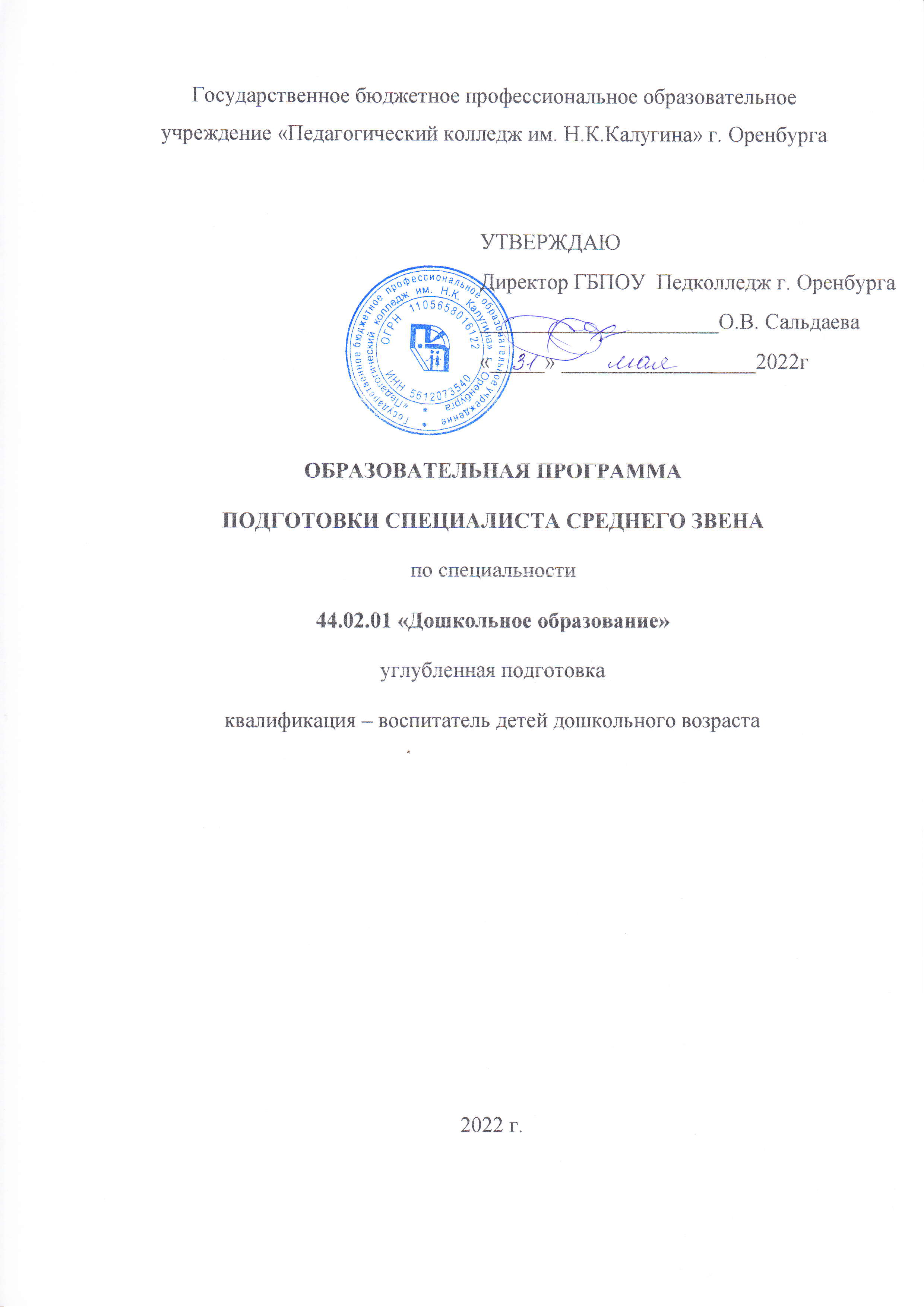 1. ОБЩИЕ ПОЛОЖЕНИЯОбразовательная программа подготовки специалистов среднего звена государственного бюджетного профессионального образовательного учреждения «Педагогический колледж им. Н.К. Калугина» г. Оренбурга – комплекс нормативно-методической документации, регламентирующий содержание, организацию и оценку качества подготовки обучающихся и выпускников специальности 44.02.01  Дошкольное образование.Образовательная программа подготовки специалистов среднего звена (далее ППССЗ) образовательной организации ГБПОУ Педколледж г. Оренбурга разработана в соответствии с:-	Федеральным законом Российской Федерации от 29 декабря 2012 г. N 273-ФЗ "Об образовании в Российской Федерации" (далее - Федеральный закон об образовании);-	приказом Минобрнауки России от 14 июня 2013 г. N 464 "Об утверждении Порядка организации и осуществления образовательной деятельности по образовательным программам среднего профессионального образования";-	приказом Минобразования РФ от 26 ноября 2009 г. № 673 «Об утверждении Положения об учебной и производственной практике студентов (курсантов), осваивающих основные профессиональные образовательные программы СПО»; -	приказом Минобрнауки России от 16 августа 2013 г. N 968 "Об утверждении порядка проведения государственной итоговой аттестации по образовательным программам среднего профессионального образования";-	федеральным государственным образовательным стандартом среднего профессионального образования по специальности44.02.01 «Дошкольное образоваине»;-	с учетом профессионального стандарта «Педагог (педагогическая деятельность в сфере дошкольного, начального общего, основного общего, среднего общего образования) (воспитатель, учитель)» и рекомендаций Минобрнауки России по организации получения среднего общего образования в пределах освоения образовательных программ среднего профессионального  образования на базе основного общего образования с учетом  требований федеральных государственных образовательных стандартов и получаемой профессии или специальности среднего профессионального образования от 17 марта 2015 N 06-259;-	  Уставом Педколледжа г. Оренбурга.1.2. Нормативный срок освоения программы подготовки специалистов среднего звена Нормативный срок освоения СПО по ППССЗ базовой подготовки специальности 44.02.01 Дошкольное образование на базе основного общего образования при очной форме получения образования составляет 3 года 10 месяцев. Таблица 1СВЯЗЬ ОППССЗ С ПРОФЕССИОНАЛЬНЫМИСТАНДАРТАМИТаблица 2СОПОСТАВЛЕНИЕ ЕДИНИЦ ФГОС СПО И ПРОФЕССИОНАЛЬНЫХ СТАНДАРТОВТаблица 3РЕЗУЛЬТАТЫ ОСВОЕНИЯ ПРОГРАММЫ СПОТаблица 4ФОРМИРОВАНИЕ СОДЕРЖАНИЯ ПРАКТИКИТаблица 5ОПРЕДЕЛЕНИЕ СТРУКТУРЫ "ТЕОРЕТИЧЕСКОЙ ЧАСТИ" ПРОГРАММЫ2. ХАРАКТЕРИСТИКА ПРОФЕССИОНАЛЬНОЙ ДЕЯТЕЛЬНОСТИ ВЫПУСКНИКОВ 2.1. Область и объекты профессиональной деятельности Область профессиональной деятельности выпускников: Воспитание и обучение детей дошкольного возраста в дошкольных образовательных организациях разного вида и в домашних условиях.Объектами профессиональной деятельности выпускников являются:задачи, содержание, методы, средства, формы организации и процесс воспитания и обучения детей дошкольного возраста;задачи, содержание, методы, формы, средства организации и процесс взаимодействия с коллегами и социальными партнерами (организациями) образования, культуры, родителями (лицами, их заменяющими) по вопросам обучения и воспитания дошкольников; документационное обеспечение образовательного процесса.2.2.	Виды профессиональной деятельности и компетенцииВиды профессиональной деятельности и профессиональные компетенции выпускника:Общие компетенции выпускника:3. ТРЕБОВАНИЯ К РЕЗУЛЬТАТАМ ОСВОЕНИЯ ПРОГРАММЫ ПОДГОТОВКИ СПЕЦИАЛИСТОВ СРЕДНЕГО ЗВЕНА Воспитатель детей дошкольного возраста должен обладать общими компетенциями, включающими в себя способность: ОК 1. Понимать сущность и социальную значимость своей будущей профессии, проявлять к ней устойчивый интерес. ОК 2. Организовывать собственную деятельность, выбирать типовые методы решения профессиональных задач, оценивать их эффективность и качество. ОК 3. Принимать решения в стандартных и нестандартных ситуациях и нести за них ответственность. ОК 4. Осуществлять поиск и использование информации, необходимой для постановки и решения профессиональных задач, профессионального и личностного развития. OK5. Использовать информационно-коммуникационные технологии в профессиональной деятельности. ОК 6. Работать в коллективе и команде, взаимодействовать с коллегами и социальными партнерами по вопросам организации художественного образования. ОК 7. Ставить цели, мотивировать деятельность обучающихся, организовывать и контролировать их работу с принятием на себя ответственности за качество образовательного процесса. ОК 8. Самостоятельно определять задачи профессионального и личностного развития, заниматься самообразованием, осознанно планировать повышение квалификации. ОК 9. Осуществлять профессиональную деятельность в условиях обновления ее целей, содержания, смены технологий. ОК 10. Осуществлять профилактику травматизма, обеспечивать охрану жизни и здоровья детей. ОК 11. Строить профессиональную деятельность с соблюдением регулирующих ее правовых норм. Воспитатель детей дошкольного возраста должен обладать профессиональными компетенциями, соответствующими видам деятельности: ВПД 1. Организация мероприятий, направленных на укрепление здоровья ребенка и его физического развитие: ПК 1.1 Планировать мероприятия, направленные на укрепление здоровья ребенка и его физическое развитие. ПК 1.2 Проводить режимные моменты в соответствии с возрастом. ПК 1.3 Проводить мероприятия по физическому воспитанию в процессе выполнения двигательного режима. 1.4 Осуществлять педагогическое наблюдение за состоянием здоровья каждого ребенка, своевременно информировать медицинского работника об изменениях в его самочувствии. ВПД 2. Организация различных видов деятельности и общения детей. ПК 2.1. Планировать различные виды деятельности и общения детей в течение дня. ПК 2.2. Организовывать различные игры с детьми раннего и дошкольного возраста ПК 2.3. Организовывать посильный труд и самообслуживание. ПК 2.4. Организовывать общение детей. ПК 2.5. Организовывать продуктивную деятельность дошкольников (рисование, лепка, аппликация, конструирование). ПК 2.7 Анализировать процесс и результаты организации различных видов деятельности и общения детей. ВПД 3. Организация занятий по основным общеобразовательным программам дошкольного образования: ПК 3.1. Определять цели и задачи, планировать занятия с детьми дошкольного возраста. ПК 3.2. Проводить занятия с детьми дошкольного возраста. ПК 3.3. Осуществлять педагогический контроль, оценивать процесс и результаты обучения дошкольников. ПК 3.4. Анализировать занятия. ПК 3.5. Вести документацию, обеспечивающую организацию занятий. ВПД 4. Взаимодействие с родителями и сотрудниками образовательной организации: ПК 4.1. Определять цели, задачи и планировать работу с родителями. ПК 4.2. Проводить индивидуальные консультации по вопросам семейного воспитания, социального, психического и физического развития ребенка. ПК 4.3. Проводить родительские собрания, привлекать родителей (лиц, их замещающих) к организации и проведению мероприятий в группе и в образовательной организации. ПК 4.4. Оценивать и анализировать результаты работы с родителями, корректировать процесс взаимодействия с ними. ПК 4.5. Координировать деятельность сотрудников образовательной организации, работающих с группой. ВПД 5. Методическое обеспечение образовательного процесса: ПК 5.1. Разрабатывать методические материалы на основе примерных с учетом особенностей возраста, группы и отдельных воспитанников. ПК 5.2. Создавать в группе предметно-развивающую среду. ПК 5.3. Систематизировать и оценивать педагогический опыт и образовательные технологии в области дошкольного образования на основе изучения профессиональной литературы, самоанализа и анализа деятельности других педагогов. ПК 5.4 Оформлять педагогические разработки в виде отчетов, рефератов, выступлений. ПК 5.5 Участвовать в исследовательской и проектной деятельности в области дошкольного образования.4. ТРЕБОВАНИЯ К СТРУКТУРЕ ПРОГРАММЫ ПОДГОТОВКИ СПЕЦИАЛИСТОВ СРЕДНЕГО ЗВЕНА Программа подготовки специалистов среднего звена предусматривает изучение следующих учебных циклов: общеобразовательного; общего гуманитарного и социально-экономического; математического и общего естественнонаучного; профессионального; и разделов: учебная практика; производственная практика (по профилю специальности); производственная практика (преддипломная); промежуточная аттестация; государственная итоговая аттестация. В учебном плане специальности предусмотрено выполнение обучающимися индивидуальных проектов (на первом курсе обучения). При реализации ФГОС среднего полного общего образования колледжем выбран гуманитарный профиль обучения. Обязательная часть общего гуманитарного и социально- экономического учебного цикла ППССЗ базовой подготовки предусматривает изучение следующих обязательных дисциплин: "Основы философии", "История", "Иностранный язык", "Физическая культура". Обязательная часть профессионального учебного цикла ППССЗ базовой подготовки предусматривает изучение дисциплины "Безопасность жизнедеятельности". Объем часов на дисциплину "Безопасность жизнедеятельности" составляет 68 академических часов, из них на освоение основ военной службы – 48 академических часов. 5. ТРЕБОВАНИЯ К УСЛОВИЯМ ПРОГРАММЫ ПОДГОТОВКИ СПЕЦИАЛИСТОВ СРЕДНЕГО ЗВЕНА Максимальный объем учебной нагрузки обучающихся составляет 54 часа в неделю, включая все виды аудиторной и внеаудиторной учебной нагрузки. Максимальный объем аудиторной учебной нагрузки в очной форме обучения составляет 36 академических часов в неделю. Консультации для обучающихся по очной форме обучения предусматриваются в объеме 4 часов на одного обучающегося на каждый учебный год и не учитываются при подсчете часов учебного времени. Практика является обязательным разделом ППССЗ и представляет собой вид учебной деятельности, обеспечивающих практико- ориентированную подготовку обучающихся. При реализации ППССЗ предусматриваются следующие виды практик: учебная и производственная. Производственная практика состоит из двух этапов: практики по профилю специальности и преддипломной практики. Учебная практика и производственная практика проводятся при освоении студентами профессиональных компетенций в рамках профессиональных модулей (ПМ. 01; ПМ. 02; ПМ. 03; ПМ. 04; ПМ. 05). Производственные практики проводятся в образовательных организациях, направление которых соответствует профилю подготовки обучающихся по специальности среднего профессионального образования 44.02.01«Дошкольное образование» – детские сады г Оренбурга. Производственная практика включает летнюю практику, которая проводится в детских садах. Преддипломная практика является обязательной для всех студентов, осваивающих ППССЗ, она проводится в соответствии с учебным графиком специальности и реализуется по направлению образовательной организации. Знания и умения, общие компетенции полученные студентами при освоении учебных дисциплин общеобразовательного цикла, углубляются и расширяются в процессе изучения учебных дисциплин циклов – "Общий гуманитарный и социально-экономический", "Математический и общий естественнонаучный", а также дисциплин и предметных модулей профессионального цикла. Обязательная учебная нагрузка обучающихся при освоении ППССЗ включает обязательную аудиторную нагрузку и все виды практики в составе модулей, максимальная учебная нагрузка обучающихся включает все виды обязательной учебной нагрузки и внеаудиторной (самостоятельной) учебной работы. Перечень кабинетов, лабораторий, мастерских специальности 44.02.01 «Дошкольное образование». ППССЗ обеспечена материально-технической базой, позволяющей проведение всех видов лабораторных работ и практических занятий, дисциплинарной, междисциплинарной и модульной подготовки, учебной практики, предусмотренных учебным планом образовательной организации. Материально-техническая база соответствует действующим санитарным и противопожарным нормам. Перечень кабинетов, лабораторий. Кабинеты:гуманитарных и социально-экономических дисциплин;педагогики и психологии;анатомии, физиологии и гигиены;иностранного языка;теории и методики физического воспитания;теоретических и методических основ дошкольного образования;изобразительной деятельности и методики развития детского изобразительного творчества;музыки и методики музыкального воспитания;безопасности жизнедеятельности;Лаборатории:информатики и информационно-коммуникационных технологий.Спортивный комплекс: спортивный зал открытый стадион широкого профиля с элементами полосы препятствий, стрелковый тир. Залы: библиотека читальный зал с выходом в сеть Интернет актовый зал. Реализация ППССЗ обеспечивает: - выполнение обучающимися практических занятий, включая как обязательный компонент практические задания с использованием персональных компьютеров; - освоение обучающимися профессиональных модулей в условиях созданной соответствующей образовательной среды в зависимости от специфики вида деятельности. При использовании электронных изданий каждый обучающийся обеспечивается рабочим местом в компьютерном классе в соответствии с объемом изучаемых дисциплин. 6. ОБОСНОВАНИЕ РАСПРЕДЕЛЕНИЯ ЧАСОВ ВАРИАТИВНОЙ ЧАСТИ УЧЕБНЫХ ЦИКЛОВ ППССЗ Всего часов обучения по циклам ППССЗ – 7128 ч. из них: общеобразовательный цикл составляет – 2106 ч. максимальной учебной нагрузки обучающегося: из них 1404 ч. – обязательная учебная нагрузка; 702 – самостоятельная работа. общий гуманитарный и социально- экономический; математический и общий естественнонаучный; профессиональный цикл составляют – 4644 ч. максимальная учебная нагрузка обучающегося – 5022 ч. Общий гуманитарный и социально-экономический цикл составляет 732 часов, математический и общий естественнонаучный цикл – 208 часов, что соответствует часам, определенным федеральным государственным образовательным стандартом по специальности 44.02.01  «Дошкольное образование». Профессиональный цикл состоит из общепрофессиональных дисциплин и профессиональных модулей. Профессиональные модули соответствуют основным видам деятельности по базовой подготовке воспитателя дошкольного возраста, а именно: 1. Организация мероприятий, направленных на укрепление здоровья ребенка и его физического развитие. 2. Организация различных видов деятельности и общения детей. 3. Организация занятий по основным общеобразовательным программам дошкольного образования. 4. Взаимодействие с родителями и сотрудниками образовательной организации. 5. Методическое обеспечение образовательного процесса. Часы вариативной части 936 ч., в соответствии с пунктом 6.2 и пункта 7.1 ФГОС СПО по специальности 44.02.01 «Дошкольное образование» (утвержден приказом Министерства образования и науки РФ от 27.10.2014 № 1351) распределены в профессиональные модули, а также общепрофессиональные дисциплины для расширения и  углубления  подготовки выпускников, определяемой содержанием обязательной части, получения компетенций необходимых для обеспечения конкурентоспособности выпускника в соответствии с запросами регионального рынка труда и возможностями продолжения образования, усиления работы по формированию профессиональных компетенций. Часы использованы в ГБПОУ «Педагогический колледж им. Н. К. Калугина» г. Оренбурга  на увеличение объема времени, отведенного на дисциплины, МДК и модули обязательной части учебного плана, освоение которых даст возможность расширения и углубления подготовки, определяемой содержанием обязательной части ППССЗ, формирования профессиональных компетенций, умений и знаний, необходимых для обеспечения конкурентоспособности выпускника в соответствии с потребностями работодателей, запросами регионального рынка труда и возможностями продолжения образования.Объем часов вариативной части ППССЗ по специальности 44.02.01 Дошкольное образование распределен следующим образом:266 часов использовано на увеличение количества часов общепрофессиональных дисциплин и математического и общего естественнонаучного цикла.ОП.01	Педагогика	88ч.	Увеличение часов направлено на расширение и совершенствование умения ориентироваться в современных проблемах образования, тенденциях его развития и направлениях реформирования с учетом требований ФГОС дошкольного образования. ОП.02	Психология	88ч.	Увеличение часов направлено на расширение знаний и умений в изучении индивидуально-типологических и личностных особенностей воспитанников. ОП.03	Возрастная анатомия, физиология и гигиена	29ч.	Предлагаемое увеличение объема часов учитывает необходимость формирования умения применять знания по анатомии, физиологии и гигиене при изучении профессиональных модулей и в профессиональной деятельности.ОП.04	Правовое обеспечение профессиональной деятельности	12ч. Увеличение часов направлено для углубления правовых знаний, обеспечения конкурентоспособности выпускников, расширения умения использовать нормативно-правовые документы, регламентирующие профессиональную деятельность в области образования. ОП.05	Теоретические основы дошкольного образования	17ч.	Предлагаемое увеличение объема часов учитывает формирование умения находить и анализировать информацию, необходимую для решения педагогических проблем, повышения эффективности педагогической деятельности, профессионального самообразования и саморазвития с учетом требований ФГОС дошкольного образования. ЕН.02.	Информатика и информационно-коммуникационные технологии в профессиональной деятельности	32ч.	Увеличение часов направлено формирование умения работы с использованием робототехнического оборудования, что способствует воспитанию активных, увлеченных своим делом, самодостаточных людей нового типа. Применение робототехники как инновационной методики на занятиях в детских садах, проектирование, конструирование и программирование всевозможных интеллектуальных механизмов - роботов, имеющих модульную структуру и обладающих мощными микропроцессорами.494 часов из них использовано на увеличение количества часов МДК профессиональных модулей с целью формирования у обучающихся функциональных умений осуществления анализа педагогической деятельности, педагогических фактов и явлений, применения знаний при решении профессиональных педагогических задач, оценивания, целеполагания.ПМ.01	Организация мероприятий, направленных на укрепление здоровья ребёнка и его физического развития	126ч.	Увеличение часов направлено на усиление работы по формированию профессиональных компетенций, для углубления знаний, умений и практического опыта в области физического воспитания и развития дошкольников; на совершенствование умения проводить мероприятия двигательного режима (утреннюю гимнастику, занятия, прогулки, закаливание, физкультурные досуги, праздники) с учетом анатомо-физиологических особенностей детей и санитарно-гигиенических норм.ПМ.02	Организация различных видов деятельности и общения детей	207ч.	Предлагаемое увеличение часов основывается на имеющемся опыте подготовки специалистов по данному направлению и способствует приобретению студентами практического опыта, углубления знаний, умений в области организации и проведения игровой и продуктивной деятельности, что соответствует требованиям ФГОС дошкольного образования.ПМ.03	Организация занятий по основным общеобразовательным программам дошкольного образования	115ч.	Предлагаемое увеличение объема часов учитывает необходимость развития основ логического мышления у детей дошкольного возраста и практических навыков работы с предметами, что необходимо для подготовки ребёнка дошкольного возраста к школе, а также для углубления знаний, умений и практического опыта в области развития речи и математического развития дошкольников.ПМ 04.	Взаимодействие с родителями и сотрудниками образовательного учреждения	30ч.	Увеличение объема часов обусловлено направлением модуля на освоение таких видов профессиональной деятельности (формирование компетенций), которые, как правило, вызывают затруднения у студентов в умении изучать особенности семейного воспитания дошкольников, взаимоотношения родителей и детей в семье. ПМ.05	Методическое обеспечение образовательного процесса	16ч.	Отведенное количество часов недостаточно для успешного освоения модуля, а также необходимо для овладения студентами умениями использовать методы и методики педагогического исследования и проектирования, подобранные совместно с руководителем, на умение оформлять результаты исследовательской и проектной работы.68 часов из них использовано на введение новых общепрофессиональных дисциплин. Включение в учебный план дисциплин необходимо для профессионального роста будущего специалиста.ОП.07	Детская литература с практикумом	75ч	Предлагаемое увеличение объема часов учитывает необходимость формирования умений выразительного чтения детской литературы. ОП.08	Основы коррекционной педагогики и коррекционной психологии	172ч.	Предлагаемое увеличение объема часов учитывает необходимость приобретения знаний о проблемах и перспективах инклюзивного образования, умения определять способы коррекционно-развивающей работы с детьми, имеющими трудности в обучении. Таким образом, вариативная часть ППССЗ по специальности 44.02.01 Дошкольное образование (углубленная подготовка) направлена на расширение профессиональной подготовки будущих воспитателей детей дошкольного возраста.Распределение часов вариативной части основной профессиональной образовательной программы подготовки специалистов рационально для получения практико-ориентированного образования, что позволит подготовить специалистов, соответствующих запросам современной системы образования.Вариативная часть ППССЗ ежегодно изменяется в зависимости от особенностей развития региона, науки, технологий, запросов работодателей- Профессионального стандарта педагога (Приказ Минтруда России от 18.10.2013 N 544н "Об утверждении профессионального стандарта "Педагог (педагогическая деятельность в сфере дошкольного, начального общего, основного общего, среднего общего образования) (воспитатель, учитель)" (Зарегистрировано в Минюсте России 06.12.2013 N 30550); - государственной программы «Развитие системы образования Оренбургской области» на 2014-2020 годы; - протокола согласования с представителями работодателей.-ФГОС Дошкольного образования.Количество часов в профессиональном модуле включает в себя часы теоретического и практического обучения (лабораторные и практические занятия, учебную и производственную практику).Выполнение курсового проекта рассматривается как вид учебной деятельности по дисциплине по междисциплинарным курсам (МДК.02.01.; МДК.02.02.; МДК.02.03.) профессионального модуля (ПМ.02) и реализуется в пределах времени, отведенного на их изучение.Дисциплина «Физическая культура» предусматривает еженедельно 2 часа обязательной аудиторных занятий и 2 часа самостоятельной учебной нагрузки (за счет различных форм внеаудиторных занятий в спортивных клубах, секциях).7. ОБОСНОВАНИЕ РАСПРЕДЕЛЕНИЯ ЧАСОВ САМОСТОЯТЕЛЬНОЙ РАБОТЫ ППССЗ Объем самостоятельной работы студентов (1548 ч.+ 702 ч. общеобразовательный цикл) определяется федеральным государственным образовательным стандартом среднего профессионального образования по данной специальности. Самостоятельная работа студентов является обязательной для каждого студента и определяется учебным планом.     Самостоятельная работа студентов в колледже включает в себя:• подготовку к аудиторным занятиям (лекциям, практическим, семинарским, лабораторным,  Интернет-конференциям и др.) и выполнение соответствующих заданий; • самостоятельную работу над отдельными темами учебных дисциплин в соответствии с учебно- тематическими планами; •подготовку к практикам и выполнение заданий, предусмотренных практиками; •выполнение письменных контрольных и курсовых работ, электронных презентаций; •подготовку ко всем видам контрольных испытаний, в том числе курсовым, цикловым и комплексным экзаменам и зачётам; •подготовку к итоговой государственной аттестации, в том числе выполнение выпускной квалификационной работы; •работу в студенческих научных обществах, кружках, семинарах и т.п.; •участие в работе факультативов, спецсеминаров и т.п.; •участие в научной и научно-методической работе •участие в научных и научно-практических конференциях, семинарах, конгрессах и т.п.; •другие виды деятельности, организуемой и осуществляемой колледжем и органами студенческого самоуправления. Объем времени, отведенный на самостоятельную работу, находит отражение:•    в рабочем учебном плане –в целом по циклам основной профессиональной образовательной программы, отдельно по каждому из учебных циклов, по каждой дисциплине, междисциплинарному курсу и профессиональному модулю;•      в рабочих программах учебных дисциплин с ориентировочным распределением по разделам или конкретным темам. •	в журнале успеваемости и посещаемости студентов (студент получает оценку по выполнению вида самостоятельной работы, преподаватель записывает в журнале вид самостоятельной работы.На основании рабочей программы по учебной дисциплине/профессиональному модулю преподаватель разрабатывает:-рекомендации по организации самостоятельной работы по конкретной учебной дисциплине (профессиональному модулю);-рекомендации по оформлению (представлению) результатов самостоятельной работы в зависимости от её вида (доклад, реферат, сообщение, проект, эссе и т.д.);-информацию о целях, средствах, трудоёмкости, сроках выполнения, формах контроля самостоятельной работы;-рекомендации по отбору учебной, научной, нормативной, справочной литературы (привести перечень рекомендованной литературы) при выполнении самостоятельной работы по конкретным темам (заданиям). Самостоятельная работа позволяет: ОГСЭ. 00 Общий гуманитарный и социально-экономический цикл: - ОГСЭ.01 Основы философии (21 ч.) – совершенствовать умения ориентироваться в наиболее общих философских проблемах бытия, познания, ценностей, свободы и смысла жизни как основе формирования культуры гражданина и будущего специалиста, а также углубленное изучение основных категорий и понятий философии. - ОГСЭ.02 История (21ч.) – развивать умения анализировать взаимосвязи отечественных, региональных, мировых социально- экономических, политических и культурных проблем, изучению основных процессов (интеграционных, поликультурных, миграционных и иных) политического и экономического развития ведущих государств и регионов мира. - ОГСЭ.03 Иностранный язык 116 ч.) – совершенствовать устную и письменную речь, пополнять словарный запас. Переводить (со словарем) иностранные тексты профессиональной направленности. - ОГСЭ.04 Физическая культура (184 ч.) – совершенствовать физкультурно-оздоровительную деятельность для укрепления здоровья, достижения жизненных и профессиональных целей. Использовать физкультурно-оздоровительную деятельность для укрепления здоровья, достижения жизненных и профессиональных целей. Самостоятельная работа позволяет: ЕН.00 Математический и общий естественнонаучный цикл: - ЕН.01 Информатика и информационно-коммуникационные технологии в профессиональной деятельности (48 ч.) – создавать, редактировать, оформлять, сохранять, передавать информационные объекты различного типа с помощью современных информационных технологий для обеспечения образовательного процесса, а также использовать сервисы и информационные ресурсы сети Интернет в профессиональной деятельности. Самостоятельная работа позволяет: П.00 Профессиональный цикл. ОП.00 Общепрофессиональные дисциплины: - ОП.01 Педагогика (62 ч.) – развивать умения оценивать постановку цели и задач уроков, внеурочных мероприятий и занятий, определять педагогические возможности и эффективность применения различных методов, приемов, методик, форм организации обучения и воспитания. Находить и анализировать информацию, необходимую для решения профессиональных педагогических проблем, повышения эффективности педагогической деятельности, профессионального самообразования и саморазвития. - ОП.02 Психология (62 ч.) – развивать умения применять знания по психологии при решении педагогических задач, выявлять индивидуальные и типологические особенности обучающихся. Изучать закономерности психического развития человека как субъекта образовательного процесса, личности и индивидуальности, понятия, причины, психологические основы предупреждения и коррекции школьной и социальной дезадаптации, девиантного поведения. - ОП.03 Возрастная анатомия, физиология и гигиена (44 ч.) – развивать умения применять знания по анатомии, физиологии и гигиене при изучении профессиональных модулей и в профессиональной деятельности, а также изучать влияние процессов физиологического созревания и развития ребенка на его физическую и психическую работоспособность, поведение. - ОП.04 Правовое обеспечение профессиональной деятельности (30 ч.) – использовать в рамках нормативно-правовые документы, регламентирующие профессиональную деятельность в области образования, анализировать и оценивать результаты и последствия действий (бездействия) с правовой точки зрения.- ОП.05 Теоретические основы дошкольного воспитания (62 ч.) – - расширение и углубление профессиональных знаний по отдельным темам; освоение умений использования знаний для решения прикладных задач; усвоение умений и навыков практической работы; развитие умений самопознания и саморазвития. - ОП.06 Безопасность жизнедеятельности (30 ч.) – изучать основные виды потенциальных опасностей и их последствия в профессиональной деятельности и быту, принципы снижения вероятности их реализации основы военной службы и обороны государства. - ОП 07 Детская литература (34 ч.) -- ОП 08 Основы коррекционной педагогики и психологии (63)Самостоятельная работа позволяет: П.00 Профессиональный цикл. ПМ.00 Профессиональные модули: ПМ.01	Организация мероприятий, направленных на укрепление здоровья ребёнка и его физического развития	169 ч.	для углубления знаний, умений и практического опыта в области физического воспитания и развития дошкольников; на совершенствование умения проводить мероприятия двигательного режима (утреннюю гимнастику, занятия, прогулки, закаливание, физкультурные досуги, праздники) с учетом анатомо-физиологических особенностей детей и санитарно-гигиенических норм.ПМ.02	Организация различных видов деятельности и общения детей	307ч. углубления знаний, умений в области организации и проведения игровой и продуктивной деятельности, что соответствует требованиям ФГОС дошкольного образования.ПМ.03	Организация занятий по основным общеобразовательным программам дошкольного образования	177 ч.	для углубления знаний, умений и практического опыта в области развития речи и математического развития дошкольников.ПМ 04.	Взаимодействие с родителями и сотрудниками образовательного учреждения	47 ч.	Направлены на изучение особенностей семейного воспитания дошкольников, взаимоотношения родителей и детей в семье. ПМ.05	Методическое обеспечение образовательного процесса	47ч.	Направлены на овладение студентами умениями использовать методы и методики педагогического исследования и проектирования, подобранные совместно с руководителем, на умение оформлять результаты исследовательской и проектной работы.8. ОБОСНОВАНИЕ РАСПРЕДЕЛЕНИЯ ЧАСОВ КОНСУЛЬТАЦИЙ ППССЗКонсультации для студентов предусматриваются в следующей форме проведения – групповые и индивидуальные, письменные и устные. Консультации позволяют: Консультации позволяют: ОГСЭ 00 Общий гуманитарный и социально- экономический цикл. - ОГСЭ.01 Основы философии направлены на развитие умений студентов ориентироваться в философских проблемах бытия, познания, свободы и смысла жизни как основы формирования культуры гражданина и будущего специалиста; - ОГСЭ.02 История – совершенствовать умения студентов ориентироваться в основных интеграционных, поликультурных процессах политического и экономического развития ведущих государств и регионов мира; - ОГСЭ.03 Иностранный язык – совершенствовать устную и письменную речь, пополнять словарный запас, умения студентов переводить иностранные тексты профессиональной направленности; - ОГСЭ.04 Физическая культура – использовать физкультурно- оздоровительную деятельность для укрепления здоровья и достижении жизненных и профессиональных целей. Консультации позволяют: ЕН.00 Математический и общий естественнонаучный цикл. - ЕН.01 Информатика и информационно-коммуникационные технологии в профессиональной деятельности – создавать информационные объекты различного типа с помощью современных информационных технологий для обеспечения образовательного процесса; Консультации позволяют: П.00 Профессиональный цикл. ОП.00 Общепрофессиональные дисциплины: - ОП.01 Педагогика – совершенствовать умения студентов анализировать педагогическую деятельность, педагогические факты и явления, информацию, необходимую для решения профессиональных педагогических проблем. Совершенствовать умения студентов ориентироваться в современных проблемах образования, понимать тенденции его развития и направлениях реформирования, а также на подготовку к экзаменам; - ОП.02 Психология – глубже изучить основы психологии творчества и совершенствовать умения применять знания по психологии при решении педагогических задач, изучать особенности общения и группового поведения в школьном возрасте; - ОП.03 Возрастная анатомия, физиология и гигиена – совершенствование умений применять знания по анатомии, физиологии и гигиены в профессиональной деятельности; - ОП.04 Правовое обеспечение профессиональной деятельности расширяют знания в области основных законодательных актов и нормативных документов, регулирующих правоотношения в области образования; - ОП.05 Теоретические основы дошкольного образования – расширить знаний студентов в области основ дошкольного образования; - ОП.06 Безопасность жизнедеятельности – углублять знания порядка и правил оказания первой помощи пострадавшим; Консультации позволяют: П.00 Профессиональный цикл. ПМ.00 Профессиональные модули: ПМ.01Организация мероприятий, направленных на укрепление здоровья ребёнка и его физического развития направлены на расширение и углубления знаний, умений в области физического воспитания и развития дошкольников; на совершенствование умения проводить мероприятия двигательного режима (утреннюю гимнастику, занятия, прогулки, закаливание, физкультурные досуги, праздники) с учетом анатомо-физиологических особенностей детей и санитарно-гигиенических норм.ПМ.02 Организация различных видов деятельности и общения детей направлены на  углубление знаний, умений в области организации и проведения игровой и продуктивной деятельности. ПМ.03Организация занятий по основным общеобразовательным программам дошкольного образования направлены на расширение знаний, умений в области развития речи и математического развития дошкольников. ПМ 04. Взаимодействие с родителями и сотрудниками образовательного учреждения направлены на расширение особенностей семейного воспитания дошкольников, взаимоотношения родителей и детей в семье. ПМ.05Методическое обеспечение образовательного процесса направлены на овладение студентами умениями использовать методы и методики педагогического исследования и проектирования, подобранные совместно с руководителем, на умение оформлять результаты исследовательской и проектной работы.9. ДОКУМЕНТЫ, ОПРЕДЕЛЯЮЩИЕ СОДЕРЖАНИЕ И ОРГАНИЗАЦИЮ ОБРАЗОВАТЕЛЬНОГО ПРОЦЕССА Программа подготовки специалистов среднего звена среднего профессионального образования обеспечивает достижение обучающимися результатов обучения, установленного федеральным государственным образовательным стандартом среднего профессионального образования по специальности 44.02.01 «Дошкольное образование». ППССЗ по специальности 44.02.01  «Дошкольное образование» включает: 9.1. Стандарт специальности 9.2. Учебный план 9.3. Календарный учебный график 9.4. Рабочие программы дисциплин и профессиональных модулей: Рабочие программы дисциплин общего гуманитарного и социально- экономического цикла; Рабочие программы дисциплин математического и общего естественнонаучного цикла; Рабочие программы дисциплин и профессиональных модулей профессионального цикла 9.6. Рабочие программы практик. Структура учебного плана ППССЗ включает: титульную часть; таблицу «Сводные данные по бюджету времени (в неделях)»; таблицу «Учебный план»; календарный учебный график; перечень кабинетов, лабораторий, мастерских и др. для подготовки по специальности СПО, а также протоколы согласования распределения вариативной части с работодателями. Сводные данные по бюджету времени студента содержат полное количество недель обучения по специальности с выделением его составляющих, а именно: обучение по дисциплинам и междисциплинарным курсам; учебная и производственная практики; промежуточная аттестация; государственная итоговая аттестация; каникулы. Для выделения в учебном плане экзаменов и экзаменов квалификационных, введены соответствующие обозначения: Э (экзамен) и ЭК (экзамен квалификационный). Учебный план является основным документом для составления расписаний учебных занятий, экзаменационных сессий, а также расчета годовой педагогической нагрузки преподавателей. Объем обязательной учебной нагрузки в учебном плане в графе «Распределение обязательной учебной нагрузки по курсам и семестрам» показан в часах на весь семестр, без распределения часов по неделям обучения. При формировании учебного плана часы обязательной учебной нагрузки, включая инвариантную и вариативную части ППССЗ, использованы в полном объеме. График учебного процесса составляется по всем курсам обучения (на каждый учебный год в отдельности). График учебного процесса устанавливает последовательность и продолжительность в неделях теоретического обучения, экзаменационных сессий, всех видов практик, государственной (итоговой) аттестации, каникул в строгом соответствии с данными учебного плана. Для отражения количества недель, отведённых на: теоретическое обучение, экзаменационную сессию, практики, подготовку к государственной итоговой аттестации и каникулы, вводятся соответствующие столбцы и итоговый столбец «Всего по курсу». Учебный план регламентирует порядок реализации ППССЗ по специальности, реализуемой в колледже, в том числе с реализацией ФГОС среднего полного общего образования в пределах образовательной программы СПО с учетом профиля получаемого профессионального образования. Учебный план специальности 44.02.01  «Дошкольное образование» определяет качественные и количественные характеристики ППССЗ: объемные параметры учебной нагрузки в целом, по годам обучения и по семестрам; перечень, последовательность изучения и объемы учебной нагрузки по видам учебных занятий по учебным дисциплинам и профессиональным модулям; сроки прохождения и продолжительность всех видов практики; распределение по годам обучения и семестрам различных форм промежуточной аттестации по учебным дисциплинам, профессиональным модулям; формы государственной итоговой аттестации, объемы времени, отведенные на их подготовку и проведение; объем каникул по годам обучения. Учебный план ППССЗ по специальности 44.02.01 «Дошкольное образование» предусматривает изучение следующих циклов: общеобразовательного; общего гуманитарного и социально-экономического; математического и общего естественнонаучного; профессионального цикла и разделов: учебная практика; производственная практика по профилю специальности; производственная практика – преддипломная; промежуточная аттестация; государственная итоговая аттестация (подготовка и защита выпускной квалификационной работы). При формировании учебного плана учитывались следующие нормативы: соответствие с требованиями ФГОС СПО нормативный срок освоения ППССЗ при очной форме получения образования для лиц, обучающихся на базе основного общего образования с получением среднего общего образования, увеличивается на 52 недели из расчета: теоретическое обучение (при обязательной учебной нагрузке 36 часов в неделю) – 39 недель, промежуточная аттестация – 2 недели, каникулярное время – 11 недель. Учебное время, отведенное на теоретическое обучение (1404 час.), распределяется на учебные дисциплины общеобразовательного цикла ППССЗ – общие и по выбору из обязательных предметных областей, изучаемые на базовом и профильном уровнях, и дополнительные по выбору обучающихся, предлагаемые колледжем. Обязательная учебная нагрузка по дисциплине основы безопасности жизнедеятельности составляет 68 часов. На самостоятельную внеаудиторную работу обучающихся отводится до 50 процентов учебного времени от обязательной аудиторной нагрузки в зависимости от содержания учебной дисциплины и требований к результатам ее освоения. Обязательная аудиторная учебная нагрузка обучающихся по учебной дисциплине составляет по базовой – не менее 34 часов, по профильной – не менее 68 часов. 10. МЕТОДИЧЕСКОЕ ОБЕСПЕЧЕНИЕ ППССЗ специальности 44.02.01 «Дошкольное образование» методически оснащена учебно-методическими комплексами (УМК) дисциплин или профессиональных модулей. В УМК дисциплины (профессионального модуля) входят: - рабочая программа, разработанная и утвержденная в соответствии с настоящим Положением; - методические материалы, обеспечивающие учебный процесс, в том числе методические указания к лабораторным работам и практическим занятиям, курсовому проектированию, задания и методические указания по самостоятельной работе студентов; - фонды оценочных средств, предназначенные для проведения всех форм контроля учебных достижений обучающихся по дисциплинам и модулям. Внеаудиторная работа сопровождается методическим обеспечением и обоснованием расчета времени, затрачиваемого на ее выполнение. Реализация ППССЗ обеспечивается доступом каждого обучающегося к базам данных и библиотечным фондам, формируемым по полному перечню дисциплин (модулей) ППССЗ. Во время самостоятельной подготовки обучающиеся обеспечены доступом к сети Интернет. Каждый обучающийся обеспечен не менее чем одним учебным печатным и электронным изданием по каждой дисциплине профессионального учебного цикла и одним учебно-методическим печатным и электронным изданием по каждому междисциплинарному курсу (включая электронные базы периодических изданий). Библиотечный фонд укомплектован печатными и электронными изданиями основной и дополнительной учебной литературой по дисциплинам всех учебных циклов, изданными за последние 5 лет. Библиотечный фонд помимо учебной литературы включает официальные, справочно-библиографические и периодические издания в расчете 1-2 экземпляра на каждых 100 обучающихся. Каждому обучающемуся обеспечен доступ к комплектам библиотечного фонда, состоящим не менее чем из 5 наименований российских журналов. Образовательная организация предоставляет обучающимся возможность оперативного обмена информацией с российскими образовательными организациями, иными организациями и доступ к современным профессиональным базам данных и информационным ресурсам сети Интернет. 11. МАТЕРИАЛЬНО-ТЕХНИЧЕСКОЕ ОБЕСПЕЧЕНИЕ ПРОГРАММЫ ПОДГОТОВКИ СПЕЦИАЛИСТОВ СРЕДНЕГО ЗВЕНА Кабинет русского языка: магнитная доска, компьютер и мультимедийный проектор, экран. Кабинет математики: магнитная доска, компьютер и мультимедийный проектор, экран. Кабинет естествознания: магнитная доска, компьютер и мультимедийный проектор, экран. Кабинет гуманитарных и социально-экономических дисциплин: компьютер, интерактивная доска и мультимедийный проектор, экран. Кабинет иностранного языка: компьютер, интерактивная доска и мультимедийный проектор, экран, видеомагнитофон, магнитофон, телевизор, ноутбук. Кабинет педагогики и психологии: магнитная доска, компьютер, интерактивная доска и мультимедийный проектор, экран, ноутбук. Кабинет анатомии, физиологии и гигиены человека: магнитная доска, компьютер, интерактивная доска и мультимедийный проектор, экран. Лаборатория информатики и информационно-коммуникационных технологий: программные средства обучения: операционная система Windows XP, Windows 7, Vista, Linux; Пакет Microsoft Office; антивирусная система: антивирус Касперского, NOD 32, DRWEB; архиваторы: WinRAR, WinZip; программа чтения файлов формата *pdf Adobe READER; программа распознавания образов Adobe Fine READER; среда программирования TURBO PASCAL; векторный графический редактор Corel DRAW; растровый графический редактор Adobe Photoshop; трехмерный графический редактор 3 DS MAX; интерактивная доска с лицензионным программным обеспечением и мультимедиапроектор, персональные компьютеры, оснащенные звуковой системой, принтер, сканер. Спортивный комплекс: спортивный зал; открытый стадион широкого профиля с элементами полосы препятствий; стрелковый тир. Залы: Библиотека, читальный зал с выходом в сеть Интернет; актовый зал. Требования к мебели, ее расстановке, учебным доскам и организации учебного места. Основным видом учебной мебели должен быть комплект стульев и двух местный стол. Учебные доски изготовлены из материалов, имеющих высокую адгезию с материалами (мел, фломастер), используемыми для письма, хорошо очищаются влажной губкой, быть износостойкими, иметь антибликовое покрытие. Высота нижнего края доски над полом составляет 80-90 см. Учебные доски оборудуются софитами, которые размещаются выше верхнего края доски на 0,3 м и 0,6 м – в сторону аудитории. Требования к расстановке мебели в учебном помещении 1.Расстояние между рядами столов должно быть не менее 60 см. 2.Расстояние между рядами столов и наружной продольной стеной должно быть не менее 50 см. 3.Расстояние между рядом столов и внутренней продольной стеной (перегородкой) или шкафами, стоящими вдоль этой стены, должно быть не менее 50 см. 4.Расстояние от последних столов до стены (перегородки), противоположной учебной доске, должно быть не менее 70 см и не менее 100 см, если дана стена является наружной. 5.Расстояние от демонстрационного стола до учебной доски должно быть не 100 см. 6.Расстояние от первого стола до учебной доски должно быть не менее 240 см. 7.Наибольшая удаленность последнего места студента от учебной доски не должна превышать 860 см. 8.Угол рассматривания доски (от края доски длиной 3 м до середины передних крайних столов) должен быть не менее 450; Комплект компьютерного оборудования, интерактивный дисплей модель, напольная стойка , интерактивная панель, напольная мобильная стойка, интерактивный дисплей, мобильная моторизованная стойка, МФУ ЦВЕТНОЕ, струйный, документ-камера, электронный флипчарт, видеокамера, видеокамера для демонстрации выполнения задания, штатив, телевизор и подставка под телевизор, интерактивные кубы (комплект 4 штуки), образовательная система, базовый набор конструктора-лего, ресурсный набор конструктора –лего, расширенный набор конструктора лего, обучающий и развивающий, программируемый без применения компьютера, робототехнический набор для возраста 4+, конструктор LEGO Duplo 10805 Вокруг света, электромеханический конструктор LEGO Duplo 10875 Грузовой поезд, конструктор LEGO Duplo 10835 Семейный дом, LEGO 9215 Дочки-матери. DUPLO, бесконтактный инфракрасный термометр, комплект спортивного оборудования, комплект развивающего игрового оборудования, развивающая среда «Фиолетовый лес», передвижной стол игровой, для занятий с водой или песком, комплект развивающего оборудования, комплект для оформления группы детского сада, мобильный планетарий, ПО Smart Notebook – для работы на интерактивной доске Smart, программно-методическое обеспечение для компьютерного оборудования, ПО Киностудия Live, ПО Lego WeDo 1.8; Lego WeDo 2.0; ПО Smart Table  Movie Maker; ПО VLC media player. 12. ОЦЕНКА РЕЗУЛЬТАТОВ ОСВОЕНИЯ ПРОГРАММЫ ПОДГОТОВКИ СПЕЦИАЛИСТОВ СРЕДНЕГО ЗВЕНА 12.1. Контроль и оценка достижений обучающихся В соответствии с ФГОС СПО специальности 44.02.01 «Дошкольное образование» оценка качества освоения обучающимися ППССЗ включает текущий контроль успеваемости, промежуточную и итоговую государственную аттестацию обучающихся. Для всех учебных дисциплин и профессиональных модулей ППССЗ обязательна промежуточная аттестация по результатам их освоения. На промежуточную аттестацию в форме экзаменов отводится суммарно 72 часа (2 недели) в году. Промежуточная аттестация организована как концентрированно, так и рассредоточено, то есть непосредственно после окончания освоения соответствующих программ. Учет учебных достижений обучающихся производится при помощи балльной системы аттестации обучающихся в колледже и других форм контроля. Промежуточная аттестация в форме зачета или дифференцированного зачета проводится за счет часов, отведенных на освоение соответствующей учебной дисциплины или профессионального модуля. Промежуточная аттестация в форме экзамена проводится в день, освобожденный от других форм учебной нагрузки. Если дни экзаменов чередуются с днями учебных занятий, выделение дополнительного времени на подготовку к экзамену не требуется, и проводить его можно на следующий день после завершения освоения соответствующей программы. В каждом учебном году количество экзаменов в процессе промежуточной аттестации студентов очной формы получения образования не превышает 8, а количество зачетов – 10 (без учета зачетов по физической культуре). Качество освоения учебных дисциплин общеобразовательного цикла по ППССЗ определяется в процессе текущего контроля и промежуточной аттестации. Текущий контроль проводят в пределах учебного времени, отведенного на освоение соответствующих общеобразовательных учебных дисциплин, как традиционными, так и инновационными методами, включая компьютерные технологии. Промежуточная аттестация проводится в форме дифференцированных зачетов и экзаменов: дифференцированные зачеты – за счет времени, отведенного на соответствующую общеобразовательную дисциплину, экзамены – за счет времени, выделенного ФГОС СПО по специальности. К государственной итоговой аттестации допускается обучающийся, не имеющий академической задолженности и в полном объеме выполнивший учебный план или индивидуальный учебный план, если иное не установлено порядком проведения государственной итоговой аттестации по соответствующим образовательным программам (часть 6 статьи 59 Федерального закона об образовании). Формы промежуточной аттестации (с учетом требований положения о промежуточной аттестации): по дисциплинам циклов ОГСЭ (кроме «Физической культуры»), ЕН и профессионального цикла – зачет, дифференцированный зачет, экзамен; по «Физической культуре» – каждый семестр – зачеты, завершает освоение программы – дифференцированный зачет; по составным элементам программы профессионального модуля (МДК) является дифференцированный зачет или экзамен. Итоговой аттестацией по предметному модулю (ПМ) является экзамен квалификационный, который проводится при условии освоения студентами программы МДК и приобретения практического опыта. По учебной практике – зачет, производственной практике – дифференцированный зачет. По профессиональному модулю – экзамен квалификационный. Оценка качества подготовки обучающихся и выпускников осуществляется в двух направлениях: - оценка уровня освоения умений, знаний, общих компетенций по дисциплинам основы философии – дифференцированный зачет; история – зачет; иностранный язык – дифференцированный зачет; физическая культура – зачет, дифференцированный зачет; информатика и информационно- коммуникационные технологии в профессиональной деятельности – дифференцированный зачет; педагогика – экзамен; психология – экзамен; возрастная анатомия, физиология и гигиена – экзамен; правовое обеспечение профессиональной деятельности – дифференцированный зачет; безопасность жизнедеятельности – дифференцированный зачет; - оценка сформированных профессиональных компетенций и приобретенного профессионального опыта, обучающихся по видам деятельности ПМ. 01 Организация мероприятий, направленных на укрепление здоровья ребёнка и его физического развития - экзамен квалификационный; ПМ.02 Организация различных видов деятельности и общения детей - экзамен квалификационный; ПМ.03 Организация занятий по основным общеобразовательным программам дошкольного образования- экзамен квалификационный; ПМ.04 Взаимодействие с родителями и сотрудниками образовательного учреждения- экзамен квалификационный; ПМ.05 Методическое обеспечение образовательного процесса - экзамен квалификационный Выполнение курсовой работы предусмотрено в рамках ПМ. как вид учебной работы по междисциплинарному курсу и профессиональным модулям, реализуется в пределах времени, отведенного на его изучение. Дисциплина «Физическая культура» предусматривает еженедельно 2 часа обязательных аудиторных занятий и 2 часа самостоятельной учебной нагрузки (за счет различных форм внеаудиторных занятий в спортивных клубах, секциях). Для аттестации обучающихся на соответствие их персональных достижений поэтапным требованиям ППССЗ (текущий контроль успеваемости и промежуточная аттестация) созданы фонды оценочных средств, которые позволяют оценить умения, знания, практический опыт и освоенные компетенции. Фонды оценочных средств для промежуточной аттестации по дисциплинам и междисциплинарным курсам в составе профессиональных модулей утверждаются образовательной организацией самостоятельно, а для промежуточной аттестации по профессиональным модулям и для государственной итоговой аттестации – утверждаются образовательной организацией после предварительного положительного заключения работодателей. Фонд оценочных средств включает контрольно-оценочные средства (Косы) и каталог оценочных заданий. Ориентация учебного процесса на достижение планируемых результатов образования особое место в учебном процессе отводит оценке – она выступает одновременно и как цель, и как средство обучения. Оценка и контрольно-оценочная деятельность в целом выступает как самостоятельный элемент содержания образования, который необходимо формировать и развивать. Система оценивания позволяет получать интегральную и дифференцированную информацию о процессе преподавания и процессе учения, отслеживать индивидуальный прогресс студентов в достижении планируемых результатов, выстраивать индивидуальную образовательную траекторию, конструировать личностное образовательное пространство студента, обеспечивать обратную связь для преподавателей, студентов и родителей, отслеживать эффективность образовательной программы. Система оценивания обучения предполагает: - включение студентов в контрольно-оценочную деятельность с тем, чтобы они приобретали умения и опыт самооценки и самоанализа (рефлексии); - использование критериальной системы оценивания; - использование разнообразных видов, методов, форм и объектов оценивания, в том числе: - как внутреннюю, так и внешнюю оценку обучения; - объективные методы оценивания; - интегральную оценку, в том числе – портфолио, и дифференцированную оценку отдельных аспектов обучения; - самоанализ и самооценку студентов; - оценивание, как достигаемых образовательных результатов, так и процесса их формирования, а также оценивание осознанности каждым студентом особенностей развития своего собственного процесса обучения; - разнообразные формы оценивания, выбор которых определяется курсом обучения, текущими учебными задачами; целью получения информации. Система оценивания ориентируется на эффективное обучение и формирование компетенций, приобретение практического опыта и позволяет: - осуществлять информативную и регулируемую обратную связь, давая студенту информацию о выполнении им образовательной программы; педагогу же обратная связь дает информацию о том, достиг он или нет поставленных им целей; - использовать ее как форму поощрения, стимулировать обучение; - продвигаться студентам, позволяя им двигаться по своему индивидуальному образовательному маршруту; - ориентировать студентов на успех. Оценка учебной деятельности студентов может выражаться в балльной системе, в том числе и традиционной 5-ти бальной, а может быть выражена как «зачтено» или «не зачтено». В оценке МДК и отдельных учебных дисциплин используют такую форму интегрированной оценки как «портфолио» и защита проекта, которые оценивают и качество и сложность выполняемых заданий и проектов, и способность студентов приобретать профессиональный опыт и формировать необходимые компетенции. 12.2.  Организация государственной итоговой аттестации выпускниковГосударственная итоговая аттестация проводится в форме защиты ВКР (дипломной работы) и демонстрационного экзамена.Организация работы государственной экзаменационной комиссии. Для проведения государственной итоговой аттестации на специальности создается государственная экзаменационная комиссия. Государственную экзаменационную комиссию возглавляет председатель, который организует и контролирует деятельность государственной экзаменационной комиссии, обеспечивает единство требований, предъявляемых к выпускникам. Председатель государственной экзаменационной комиссии назначается приказом учредителя колледжа. Государственная экзаменационная комиссия формируется из преподавателей Колледжа, имеющих высшую или первую квалификационную категорию; представителей работодателей по профилю подготовки выпускников. Состав государственной экзаменационной комиссии утверждается приказом директора Колледжа. На заседания государственной экзаменационной комиссии колледжем представляются следующие документы: - Программа государственной итоговой аттестации; - приказ директора колледжа о допуске обучающихся к государственной итоговой аттестации; - сведения об успеваемости обучающихся; -зачетные книжки обучающихся; - книга протоколов заседаний государственной экзаменационной комиссии. Решения государственных экзаменационных комиссий принимаются на закрытых заседаниях простым большинством голосов членов комиссии, участвующих в заседании, при обязательном присутствии председателя комиссии или его заместителя. При равном числе голосов голос председательствующего на заседании государственной экзаменационной комиссии является решающим. Заседания государственной экзаменационной комиссии протоколируются. Протоколы подписываются председателем, всеми членами и секретарем комиссии. Ведение протоколов осуществляется в прошнурованных книгах, листы которых пронумерованы. Книга протоколов заседаний государственной экзаменационной комиссии хранится в течении установленного срока. Присвоение квалификации происходит на заключительном заседании государственной экзаменационной комиссии и фиксируется в протоколе заседания. Обучающимся, не проходившим государственной итоговой аттестации по уважительной причине, предоставляется возможность пройти государственную итоговую аттестацию без отчисления из Колледжа. Дополнительные заседания государственных экзаменационных комиссий организуются в установленные Колледжем сроки, но не позднее четырех месяцев после подачи заявления лицом, не проходившим государственную итоговую аттестацию по уважительной причине. Обучающиеся, не прошедшие государственную итоговую аттестацию или получившие на государственной итоговой аттестации неудовлетворительные результаты, проходят государственную итоговую аттестацию не ранее чем через шесть месяцев после прохождения государственной итоговой аттестации впервые. Для прохождения государственной итоговой аттестации лицо, не прошедшее государственную итоговую аттестацию по неуважительной причине или получившее на государственной итоговой аттестации неудовлетворительную оценку, восстанавливается на период времени, установленный Колледжем самостоятельно, но не менее предусмотренного календарным учебным графиком для прохождения государственной итоговой аттестации соответствующей образовательной программы подготовки специалистов среднего звена. Повторное прохождение государственной итоговой аттестации для одного обучающегося назначается Колледжем не более двух раз. Формы государственной итоговой аттестации Формами государственной итоговой аттестации по образовательным программам среднего профессионального образования в Колледже является: -защита выпускной квалификационной работы. Согласно ФГОС в учебном плане на подготовку и защиту ВКР по специальностям отводится шесть недель, из них на подготовку ВКР - четыре недели и на защиту ВКР - две недели. Выпускная квалификационная работа способствует систематизации и закреплению знаний выпускника по специальности при решении конкретных задач, а также выяснению уровня подготовки выпускника к самостоятельной работе. Выпускная квалификационная работа выполняется в форме дипломной работы (дипломного проекта) для выпускников, осваивающих программы подготовки специалистов среднего звена. Темы выпускных квалификационных работ определяются Колледжем. Обучающемуся предоставляется право выбора темы выпускной квалификационной работы, в том числе предложения своей тематики с необходимым обоснованием целесообразности ее разработки для практического применения. При этом тематика выпускной квалификационной работы должна соответствовать содержанию одного или нескольких профессиональных модулей, входящих в образовательную программу среднего профессионального образования. Перечень тем разрабатывается преподавателями Колледжа и обсуждается на заседаниях учебно-методических объединений Колледжа с участием председателей ГЭК.12.3. Порядок выполнения и защиты выпускной квалификационной работыДля подготовки выпускной квалификационной работы обучающемуся назначается руководитель и, при необходимости, консультанты.  Закрепление за обучающимися тем выпускных квалификационных работ, назначение руководителей и консультантов осуществляется приказом директора Колледжа.Экспертиза на соответствие требованиям ФГОС, разработанных заданий на ВКР, основных показателей оценки результатов выполнения и защиты работ, осуществляется на заседании учебно-методических объединений Колледжа.Выпускная квалификационная работа должна иметь актуальность и практическую значимость и может выполняться по предложениям образовательных учреждений, организаций.Выполненная выпускная квалификационная работа в целом должна:- соответствовать разработанному заданию;- включать анализ источников по теме с обобщениями и выводами, сопоставлениями и оценкой различных точек зрения;- продемонстрировать требуемый уровень общенаучной и специальной подготовки выпускника, его способность и умение применять на практике освоенные знания, практические умения, общие и профессиональные компетенции в соответствии с ФГОС СПО.ВКР выполняется выпускником с использованием собранных им лично материалов, в том числе в период прохождения преддипломной практики, а также работы над выполнением курсовой работы (проекта).При определении темы ВКР учитывается, что ее содержание может основываться:- на обобщении результатов выполненной ранее обучающимся курсовой работы (проекта), если она выполнялась в рамках соответствующего профессионального модуля;- на использовании результатов выполненных ранее практических заданий.Выбор темы ВКР обучающимся осуществляется до начала производственной практики (преддипломной), что обусловлено необходимостью сбора практического материала в период ее прохождения.Руководство выпускной квалификационной работойК каждому руководителю ВКР может быть одновременно прикреплено не более восьми выпускников.В обязанности руководителя ВКР входят:- разработка задания на подготовку ВКР;- разработка совместно с обучающимися плана ВКР;- оказание помощи обучающемуся в разработке индивидуального графика работы на весь период выполнения ВКР;- консультирование обучающегося по вопросам содержания и последовательности выполнения ВКР;- оказание помощи обучающемуся в подборе необходимых источников;- контроль хода выполнения ВКР в соответствии с установленным графиком в форме регулярного обсуждения руководителем и обучающимся хода работ;- оказание помощи (консультирование обучающегося) в подготовке презентации и доклада для защиты ВКР;- предоставление письменного отзыва на ВКР.Задание для каждого обучающегося разрабатывается в соответствии с утвержденной темой, подписывается руководителем ВКР и утверждается заместителем руководителя по научно-методической работе.В отдельных случаях допускается выполнение ВКР группой обучающихся. При этом индивидуальные задания выдаются каждому обучающемуся.Задание на ВКР выдается обучающемуся не позднее, чем за две недели до начала производственной практики (преддипломной).По завершении обучающимся подготовки ВКР руководитель проверяет качество работы, подписывает ее и вместе с заданием и своим письменным отзывом передает заместителю руководителя по направлению деятельности.В отзыве руководителя ВКР указываются характерные особенности работы, ее достоинства и недостатки, а также отношение обучающегося к выполнению ВКР, проявленные (не проявленные) им способности, оцениваются уровень освоения общих и профессиональных компетенций, знания, умения обучающегося, продемонстрированные им при выполнении ВКР, а также степень самостоятельности обучающегося и его личный вклад в раскрытие проблем и разработку предложений по их решению. Заканчивается отзыв выводом о возможности (невозможности) допуска ВКР к защите.В обязанности консультанта ВКР входят:- руководство разработкой индивидуального плана подготовки и выполнения ВКР в части содержания консультируемого вопроса;- оказание помощи обучающемуся в подборе необходимой литературы в части содержания консультируемого вопроса;- контроль хода выполнения ВКР в части содержания консультируемого вопроса.Структура и содержание выпускной квалификационной работыТребования к содержанию, объему и структуре ВКР определяются Колледжем. ВКР может носить опытно-практический, опытно-экспериментальный, теоретический, проектный характер. Объем ВКР, включая текстовой, табличный и иллюстративный материал, должен составлять не менее 30, но не более 50 страниц печатного текста. Структура выпускной работы, соотношение объема работ по разделам в каждом конкретном случае определяются в зависимости от темы, объекта, предмета и целевой направленности исследования.ВКР имеет следующую структуру:• введение, составляющее примерно 5-10% от общего объема работы;•	теоретическую часть - от 25 до 30% от общего объема в зависимости от целевой направленности и глубины проработки теоретических вопросов;•	аналитическую часть - 15-20%;•	экспериментальную часть - 30-35%;•	заключение - 5 %;•	библиографию.Во введении дается обоснование актуальности темы в социальном и педагогическом планах, производится постановка проблемы, определяются объект, предмет и цель исследования, формулируются гипотеза, задачи, раскрываются методологические основы исследования, дается оценка состояния разработанности вопросов выбранной темы, кратко характеризуются методы, использованные при проведении исследования литературные источники и исходная информация. В окончательном виде введение пишется после выполнения всей работы. В начале основной части ВКР излагаются данные теории по основным вопросам темы, анализируются и сообщаются взгляды авторов, научных школ, производится группировки направлений исследований в рассматриваемой области, оценка различных методических подходов. Определяется своя точка зрения, концепция, на основании которых выбираются методические подходы, для разработки констатирующего и формирующего экспериментов. Необходимо, чтобы в процессе изложения содержания этой части работы автор осуществил переход от теоре-тических знаний к анализу педагогической практики, от анализа единичных фактов к их теоретическому обобщению.В аналитической части дается описание и проводится анализ состояния развития, воспитания и обучения детей, учащихся, применяемых методов и др. С помощью выбранной методологии исследования анализируется сложившаяся в образовательных учреждениях ситуация, исследуется и обрабатывается информация, отобранная в соответствии с целями и задачами работы, необходимая для разработки методики и содержания формирующего эксперимента.Экспериментальная часть содержит конкретные разработки содержания и методов совершенствования воспитательно-образовательной работы с детьми или учащимися, методик проведения работы, показываются пути решения поставленных проблем и задач, даются методические рекомендации по реализации полученных результатов в практику работы образовательных учреждений. С этой целью под углом зрения научных положений на основе анализа личного опыта и опыта педагогов необходимо раскрыть динамику и состояние изучаемого явления в данном учреждении (что было и что изменилось на протяжении определенного времени, чем определяется достигнутое, каковы количественные и качественные результаты, какие трудности и каким образом приходилось преодолевать и т. д.).Заключение содержит выводы по результатам проделанной работы, показывающие позицию студента при проведении исследования, итоги выполненного анализа, основные рекомендации по повышению эффективности работы с детьми, возможные пути реализации разработанных рекомендаций.ВКР опытно-практического характера имеет следующую структуру:Введение, в котором раскрываются актуальность выбора темы, формулируются компоненты методологического аппарата: объект, предмет, проблема, цель, задачи работы и др. Теоретическая часть, в которой содержатся теоретические основы изучаемой проблемы. Практическая часть, которая состоит из проектирования педагогической деятельности описания ее реализации, оценки ее результативности. Практическая часть может включать в себя систему разнообразных занятий, внеклассных форм работы, комплектов учебно-наглядных или учебно-методических пособий и т.п. с обоснованием их разработки и методическими указаниями по их применению. Заключение, в котором содержатся выводы и рекомендации относительно возможностей практического применения результатов. Список используемой литературы (не менее 25-30 источников). Приложение.ВКР опытно-экспериментального характера имеет следующую структуру:Введение, в котором раскрываются актуальность выбора темы, формулируются компоненты методологического аппарата: объект, предмет, проблема, цель, задачи работы и др. Теоретическая часть, в которой даны история вопроса, аспекты разработанности проблемы в теории и практике, психолого-педагогическое обоснование проблемы. Практическая часть, в которой представлены план проведения эксперимента, характеристики методов экспериментальной работы, основные этапы эксперимента (констатирующий, формирующий, контрольный), анализ результатов опытно-экспериментальной работы. Заключение, в котором содержатся выводы и рекомендации относительно возможностей практического применения полученных результатов. Список используемой литературы. Приложение.ВКР теоретического характера, имеет следующую структуру:Введение, в котором раскрываются актуальность выбора и значение темы, определяются объект, предмет, проблема, формулируются цели и задачи исследования. Теоретическая часть, в которой даны история вопроса, уровень разработанности проблемы в теории и практике посредством глубокого сравнительного анализа литературы, психолого-педагогическое обоснование проблемы. Заключение, в котором содержатся выводы и рекомендации относительно возможностей использования материалов исследования. Выпускная квалификационная работа может быть логическим продолжением курсовой работы, идеи и выводы которой реализуются на более высоком теоретическом и практическом уровне. Курсовая работа может быть использована в качестве составной части (раздела, главы) выпускной квалификационной работы.Требования, предъявляемые к оформлению выпускной квалификационной работыВыпускная квалификационная работа должна быть напечатана на компьютере на одной стороне листа (формат А 4), через 1,5 интервала в соответствии с правилами машинописи технической и научной документации. Рисунки и таблицы оформляются в строгом соответствии с общими требованиями. Они должны содержать соответственно подрисуночные подписи и названия, иметь порядковый номер, располагаться по мере обращения к ним в тексте, сопровождаться ссылками, пояснениями, выводами и т.п.В выпускной квалификационной работе допускается сквозная нумерация, включая рисунки, таблицы. Нумерация начинается с содержания (стр. 2).Второстепенные материалы в виде графиков, таблиц, документов, расчетов, поясняющих аналитическую и экспериментальную части работы, могут быть в тексте, а также вынесены в приложение к выпускной квалификационной работе.Графический материал должен быть выполнен на стандартных листах в соответствии с существующими ГОСТами.Все части выпускной квалификационной работы должны быть взаимно связаны единой логикой в соответствии с рассматриваемой темой и планом раскрытия; работа завершается списком использованной литературы.При оформлении выпускной работы необходимо соблюди следующие требования:-	на первой странице оформляется титульный лист;-	на втором листе выпускной работы располагается её оглавление, полно и логически правильно раскрывающее тему;-	в тексте четко обозначается структура работы: выделяются ее основные разделы в соответствии с планом, дается глубокое и полное освещение всех вопросов плана, соблюдается научный стиль изложения;-	библиографический список фактически использованной литературы располагается, до приложения, при этом необходимо соблюдать следующие требования: список книг и статей дается по алфавиту; при оформлении источника укрывается фамилия автора, его инициалы, полное название работы, место издания, год издания, количество страниц; журнальная и газетная статья оформляется так же, но кроме того указывается, название журнала, заглавие статьи из сборника с указанием места и года издания;-	ссылки в тексте на источники (автор, название, место и год издания, страница) следует делать в нижней части листа или в квадратных скобках (номер литературного источника в соответствии с нумерацией);-	листы выпускной работы сшиваются или вкладываются в специальную папку, обложка которой точно повторяет оформление титульного листа.-	Рецензирование выпускной квалификационной работыВыполненные выпускные квалификационные работы рецензируются специалистами из числа работников образовательных учреждений, организаций, предприятий или преподавателями вузов, владеющих вопросами, связанными с тематикой выпускных квалификационных работ.Рецензия должна включать:-	заключение о соответствии содержания выпускной квалификационной работы заявленной теме;-	оценку качества выполнения каждого раздела выпускной квалификационной работы;-	оценку степени разработки поставленных вопросов, теоретической и практической значимости работы;-	общую оценку выпускной квалификационной работы.Содержание рецензии доводится до сведения студента не позднее, чем за три дня до защиты выпускной квалификационной работы.Внесение изменений в выпускную квалификационную работу после получения рецензии не допускается.Заместитель директора по научно-методической работе, при наличии положительного отзыва руководителя и рецензии на педагогическом совете принимает решение вопрос о допуске обучающегося к защите и передает выпускную квалификационную работу в Государственную экзаменационную комиссию.Защита выпускной квалификационной работы проводится на открытом заседании ГЭК в установленном порядке.На защиту ВКР отводится до одного академического часа на одного обучающегося. Процедура защиты устанавливается председателем ГЭК по согласованию с членами ГЭК и, как правило, включает доклад обучающегося (не более 10-15 минут), чтение отзыва и рецензии, вопросы членов комиссии, ответы обучающегося. Может быть предусмотрено выступление руководителя ВКР, а также рецензента, если он присутствует на заседании ГЭК.Во время доклада обучающийся использует подготовленный наглядный материал, иллюстрирующий основные положения ВКР.При определении оценки по защите ВКР учитываются: качество устного доклада выпускника, свободное владение материалом ВКР, глубина и точность ответов на вопросы, отзыв руководителя и рецензия. Результаты защиты ВКР определяются оценками «отлично», «хорошо», «удовлетворительно», «неудовлетворительно» и объявляются в тот же день после оформления в установленном порядке протокола заседания ГЭК.Хранение выпускных квалификационных работ Выполненные обучающимися ВКР хранятся в колледже после их защиты не менее трех лет. По истечении указанного срока вопрос о дальнейшем хранении выпускных квалификационных работ решается организуемой по приказу директора колледжа комиссией, которая представляет предложения о списании выпускных квалификационных работ. Списание выпускных квалификационных работ оформляется соответствующим актом. Лучшие выпускные квалификационные работы, представляющие учебно-методическую ценность, могут быть использованы в качестве учебных пособий в кабинетах колледжа. По запросу организации, учреждения, предприятия директор колледжа имеет право разрешить копирование выпускных квалификационных работ обучающихся. Изделия и продукты творческой деятельности по решению государственной аттестационной комиссии могут не подлежать хранению в течение трех лет. Они могут быть использованы, например,  в качестве учебных пособий.12.4. Порядок проведения государственной итоговой аттестации для выпускников из числа лиц с ограниченными возможностями здоровьяДля выпускников из числа лиц с ограниченными возможностями здоровья государственная итоговая аттестация проводится Колледжем с учетом особенностей психофизического развития, индивидуальных возможностей и состояния здоровья таких выпускников (далее - индивидуальные особенности).При проведении государственной итоговой аттестации обеспечивается соблюдение следующих общих требований:-проведение государственной итоговой аттестации для лиц с ограниченными возможностями здоровья в одной аудитории совместно с выпускниками, не имеющими ограниченных возможностей здоровья, если это не создает трудностей для выпускников при прохождении государственной итоговой аттестации;-присутствие в аудитории ассистента, оказывающего выпускникам необходимую техническую помощь с учетом их индивидуальных особенностей (занять рабочее место, передвигаться, прочитать и оформить задание, общаться с членами государственной экзаменационной комиссии):-пользование необходимыми выпускникам техническими средствами при прохождении государственной итоговой аттестации с учетом их индивидуальных особенностей;-обеспечение возможности беспрепятственного доступа выпускников в аудитории, туалетные и другие помещения, а также их пребывания в указанных помещениях (наличие пандусов, поручней, расширенных дверных проемов, лифтов, при отсутствии лифтов аудитория должна располагаться на первом этаже, наличие специальных кресел и других приспособлений).Дополнительно при проведении государственной итоговой аттестации обеспечивается соблюдение следующих требований в зависимости от категорий выпускников с ограниченными возможностями здоровья:а) для слепых:-задания для выполнения, а также инструкция о порядке государственной итоговой аттестации оформляются рельефно-точечным шрифтом Брайля или в виде электронного документа, доступного с помощью компьютера со специализированным программным обеспечением для слепых, или зачитываются ассистентом;-письменные задания выполняются на бумаге рельефно-точечным шрифтом Брайля или на компьютере со специализированным программным обеспечением для слепых, или надиктовываются ассистенту;-выпускникам для выполнения задания при необходимости предоставляется комплект письменных принадлежностей и бумага для письма рельефно-точечным шрифтом Брайля, компьютер со специализированным программным обеспечением для слепых;б) для слабовидящих:-обеспечивается индивидуальное равномерное освещение не менее 300 люкс;выпускникам для выполнения задания при необходимости предоставляется увеличивающее устройство;-задания для выполнения, а также инструкция о порядке проведения государственной аттестации оформляются увеличенным шрифтом;в) для глухих и слабослышащих с тяжелыми нарушениями речи:-обеспечивается наличие звукоусиливающей аппаратуры коллективного пользования, при необходимости предоставляется звукоусиливающая аппаратура индивидуального пользования;-по их желанию защита ВКР может проводиться в письменной форме;д) для лиц с нарушениями опорно-двигательного аппарата (с тяжелыми нарушениями двигательных функций верхних конечностей или отсутствием верхних конечностей):-письменные задания выполняются на компьютере со специализированным программным обеспечением или надиктовываются ассистенту.Выпускники или родители (законные представители) несовершеннолетних выпускников не позднее чем за 3 месяца до начала государственной итоговой аттестации, подают письменное заявление о необходимости создания для них специальных условий при проведении государственной итоговой аттестации.          Демонстрационный экзамен - вид аттестационного испытания при государственной итоговой аттестации по основной профессиональной образовательной программе среднего профессионального образования специальности 44.02.01 Дошкольное образование, которая предусматривает моделирование реальных производственных условий для решения практических задач профессиональной деятельности в соответствии с лучшими мировыми и национальными практиками, реализуемая с учетом базовых принципов.Баллы за выполнение заданий демонстрационного экзамена выставляются в соответствии со схемой начисления баллов, приведенной в комплекте оценочной документации. Необходимо осуществить перевод полученного количества баллов в оценки «отлично», «хорошо», «удовлетворительно», «неудовлетворительно».          Максимальное количество баллов, которое возможно получить за выполнение задания демонстрационного экзамена, принимается за 100%. Перевод баллов в оценку может быть осуществлен на основе таблицы.Результаты победителей и призеров чемпионатов профессионального мастерства, проводимых союзом либо международной организацией «WorldSkills International», осваивающих образовательные программы среднего профессионального образования, засчитываются в качестве оценки «отлично» по демонстрационному экзамену.Условием учёта результатов, полученных в конкурсных процедурах, является признанное образовательной организацией содержательное соответствие компетенции результатам освоения образовательной программы в соответствии с ФГОС СПО, а также отсутствие у студента академической задолженностиНаименование программыНаименование выбранного профессионального стандарта (одного или нескольких)Уровень квалификации12344.02.01 дошкольное образованиеПедагог (педагогическая деятельность в дошкольном, начальном общем, основном общем, среднем общем образовании)Воспитатель детей дошкольного возраста ФГОС СПОПрофессиональный стандартВыводыВиды деятельности (ВД)4.3.1. Организация мероприятий, направленных на укрепление здоровья ребенка и его физическое развитие. 4.3.2. Организация различных видов деятельности и общения детей. 4.3.3. Организация занятий по основным общеобразовательным программам дошкольного образования. 4.3.4. Взаимодействие с родителями и сотрудниками образовательной организации. 4.3.5. Методическое обеспечение образовательного процесса.Обобщенные трудовые функции (ОТФ) или трудовые функции (ТФ) соответствующего уровня квалификацииПедагогическая деятельность по проектированию и реализации образовательного процесса в образовательных организациях дошкольного, начального общего, основного общего, среднего общего образованияПрофессиональные компетенции по каждому ВДПК 1.1. Планировать мероприятия, направленные на укрепление здоровья ребенка и его физическое развитие.ПК 1.2. Проводить режимные моменты в соответствии с возрастом.ПК 1.3. Проводить мероприятия по физическому воспитанию в процессе выполнения двигательного режима.ПК 1.4. Осуществлять педагогическое наблюдение за состоянием здоровья каждого ребенка, своевременно информировать медицинского работника об изменениях в его самочувствии. 5.2.2. Организация различных видов деятельности и общения детей.ПК 2.1. Планировать различные виды деятельности и общения детей в течение дня.ПК 2.2. Организовывать различные игры с детьми раннего и дошкольного возраста.ПК 2.3. Организовывать посильный труд и самообслуживание.ПК 2.4. Организовывать общение детей.ПК 2.5. Организовывать продуктивную деятельность дошкольников (рисование, лепка, аппликация, конструирование).ПК 2.6. Организовывать и проводить праздники и развлечения для детей раннего и дошкольного возраста.ПК 2.7. Анализировать процесс и результаты организации различных видов деятельности и общения детей. 5.2.3. Организация занятий по основным общеобразовательным программам дошкольного образования.ПК 3.1. Определять цели и задачи, планировать занятия с детьми дошкольного возраста.ПК 3.2. Проводить занятия с детьми дошкольного возраста.ПК 3.3. Осуществлять педагогический контроль, оценивать процесс и результаты обучения дошкольников.ПК 3.4. Анализировать занятия.ПК 3.5. Вести документацию, обеспечивающую организацию занятий. 5.2.4. Взаимодействие с родителями и сотрудниками образовательной организации.ПК 4.1. Определять цели, задачи и планировать работу с родителями.ПК 4.2. Проводить индивидуальные консультации по вопросам семейного воспитания, социального, психического и физического развития ребенка.ПК 4.3. Проводить родительские собрания, привлекать родителей (лиц, их замещающих) к организации и проведению мероприятий в группе и в образовательной организации.ПК 4.4. Оценивать и анализировать результаты работы с родителями, корректировать процесс взаимодействия с ними.ПК 4.5. Координировать деятельность сотрудников образовательной организации, работающих с группой. 5.2.5. Методическое обеспечение образовательного процесса.ПК 5.1. Разрабатывать методические материалы на основе примерных с учетом особенностей возраста, группы и отдельных воспитанников.ПК 5.2. Создавать в группе предметно-развивающую среду.ПК 5.3. Систематизировать и оценивать педагогический опыт и образовательные технологии в области дошкольного образования на основе изучения профессиональной литературы, самоанализа и анализа деятельности других педагогов.ПК 5.4. Оформлять педагогические разработки в виде отчетов, рефератов, выступлений.ПК 5.5. Участвовать в исследовательской и проектной деятельности в области дошкольного образования.Трудовые функции по каждой ОТФ или трудовые действияОбщепедагогическая функция. Обучение.Разработка и реализация программ учебных дисциплин в рамках основной общеобразовательной программыОсуществление профессиональной деятельности в соответствии с требованиями федеральных государственных образовательных стандартов дошкольного, начального общего, основного общего, среднего общего образованияУчастие в разработке и реализации программы развития образовательной организации в целях создания безопасной и комфортной образовательной средыПланирование и проведение учебных занятийСистематический анализ эффективности учебных занятий и подходов к обучениюОрганизация, осуществление контроля и оценки учебных достижений, текущих и итоговых результатов освоения основной образовательной программы обучающимисяФормирование универсальных учебных действийФормирование навыков, связанных с информационно-коммуникационными технологиями (далее - ИКТ)Формирование мотивации к обучениюОбъективная оценка знаний обучающихся на основе тестирования и других методов контроля в соответствии с реальными учебными возможностями детей.Воспитательная деятельностьРегулирование поведения обучающихся для обеспечения безопасной образовательной средыРеализация современных, в том числе интерактивных, форм и методов воспитательной работы, используя их как на занятии, так и во внеурочной деятельностиПостановка воспитательных целей, способствующих развитию обучающихся, независимо от их способностей и характераОпределение и принятие четких правил поведения обучающимися в соответствии с уставом образовательной организации и правилами внутреннего распорядка образовательной организацииПроектирование и реализация воспитательных программРеализация воспитательных возможностей различных видов деятельности ребенка (учебной, игровой, трудовой, спортивной, художественной и т.д.)Проектирование ситуаций и событий, развивающих эмоционально-ценностную сферу ребенка (культуру переживаний и ценностные ориентации ребенка)Помощь и поддержка в организации деятельности ученических органов самоуправленияСоздание, поддержание уклада, атмосферы и традиций жизни образовательной организацииРазвитие у обучающихся познавательной активности, самостоятельности, инициативы, творческих способностей, формирование гражданской позиции, способности к труду и жизни в условиях современного мира, формирование у обучающихся культуры здорового и безопасного образа жизни. Формирование толерантности и навыков поведения в изменяющейся поликультурной средеИспользование конструктивных воспитательных усилий родителей (законных представителей) обучающихся, помощь семье в решении вопросов воспитания ребенка.Развивающая деятельностьВыявление в ходе наблюдения поведенческих и личностных проблем обучающихся, связанных с особенностями их развитияОценка параметров и проектирование психологически безопасной и комфортной образовательной среды, разработка программ профилактики различных форм насилия в школеПрименение инструментария и методов диагностики и оценки показателей уровня и динамики развития ребенкаОсвоение и применение психолого-педагогических технологий (в том числе инклюзивных), необходимых для адресной работы с различными контингентами учащихся: одаренные дети, социально уязвимые дети, дети, попавшие в трудные жизненные ситуации, дети-мигранты, дети-сироты, дети с особыми образовательными потребностями (аутисты, дети с синдромом дефицита внимания и гиперактивностью и др.), дети с ограниченными возможностями здоровья, дети с девиациями поведения, дети с зависимостью. Оказание адресной помощи обучающимсяВзаимодействие с другими специалистами в рамках психолого-медико-педагогического консилиумаРазработка (совместно с другими специалистами) и реализация совместно с родителями (законными представителями) программ индивидуального развития ребенкаОсвоение и адекватное применение специальных технологий и методов, позволяющих проводить коррекционно-развивающую работуРазвитие у обучающихся познавательной активности, самостоятельности, инициативы, творческих способностей, формирование гражданской позиции, способности к труду и жизни в условиях современного мира, формирование у обучающихся культуры здорового и безопасного образа жизниФормирование и реализация программ развития универсальных учебных действий, образцов и ценностей социального поведения, навыков поведения в мире виртуальной реальности и социальных сетях, формирование толерантности и позитивных образцов поликультурного общенияФормирование системы регуляции поведения и деятельности обучающихся.Педагогическая деятельность по реализации программ дошкольного образования Участие в разработке основной общеобразовательной программы образовательной организации в соответствии с федеральным государственным образовательным стандартом дошкольного образованияУчастие в создании безопасной и психологически комфортной образовательной среды образовательной организации через обеспечение безопасности жизни детей, поддержание эмоционального благополучия ребенка в период пребывания в образовательной организацииПланирование и реализация образовательной работы в группе детей раннего и/или дошкольного возраста в соответствии с федеральными государственными образовательными стандартами и основными образовательными программамиОрганизация и проведение педагогического мониторинга освоения детьми образовательной программы и анализ образовательной работы в группе детей раннего и/или дошкольного возрастаУчастие в планировании и корректировке образовательных задач (совместно с психологом и другими специалистами) по результатам мониторинга с учетом индивидуальных особенностей развития каждого ребенка раннего и/или дошкольного возрастаРеализация педагогических рекомендаций специалистов (психолога, логопеда, дефектолога и др.) в работе с детьми, испытывающими трудности в освоении программы, а также с детьми с особыми образовательными потребностямиРазвитие профессионально значимых компетенций, необходимых для решения образовательных задач развития детей раннего и дошкольного возраста с учетом особенностей возрастных и индивидуальных особенностей их развития. Формирование психологической готовности к школьному обучениюСоздание позитивного психологического климата в группе и условий для доброжелательных отношений между детьми, в том числе принадлежащими к разным национально-культурным, религиозным общностям и социальным слоям, а также с различными (в том числе ограниченными) возможностями здоровьяОрганизация видов деятельности, осуществляемых в раннем и дошкольном возрасте: предметной, познавательно-исследовательской, игры (ролевой, режиссерской, с правилом), продуктивной; конструирования, создания широких возможностей для развития свободной игры детей, в том числе обеспечение игрового времени и пространстваОрганизация конструктивного взаимодействия детей в разных видах деятельности, создание условий для свободного выбора детьми деятельности, участников совместной деятельности, материаловАктивное использование недирективной помощи и поддержка детской инициативы и самостоятельности в разных видах деятельностиОрганизация образовательного процесса на основе непосредственного общения с каждым ребенком с учетом его особых образовательных потребностей.Практический опыт по каждому ВДВ результате изучения профессионального модуля обучающийся должен:иметь практический опыт:планирования режимных моментов, утренней гимнастики, занятий, прогулок, закаливания, физкультурных досугов и праздников;организации и проведения режимных моментов (умывание, одевание, питание, сон), направленных на воспитание культурно-гигиенических навыков и укрепление здоровья;организации и проведения утренней гимнастики, занятий, прогулок, закаливающих процедур, физкультурных досугов и праздников в соответствии с возрастом детей;организации и проведения наблюдений за изменениями в самочувствии детей во время их пребывания в образовательной организации;взаимодействия с медицинским персоналом образовательной организации по вопросам здоровья детей;диагностики результатов физического воспитания и развития;наблюдения и анализа мероприятий по физическому воспитанию;разработки предложений по коррекции процесса физического воспитания;В результате изучения профессионального модуля обучающийся должен: иметь практический опыт:планирования различных видов деятельности (игровой, трудовой, продуктивной) и общения детей;организации и проведения творческих игр (сюжетно-ролевых, строительных, театрализованных и режиссерских) и игр с правилами (подвижные и дидактические);организации различных видов трудовой деятельности дошкольников;организации общения дошкольников в повседневной жизни и различных видах деятельности;организации различных видов продуктивной деятельности дошкольников;организации и проведения развлечений;участия в подготовке и проведении праздников в образовательной организации;наблюдения и анализа игровой, трудовой, продуктивной деятельности и общения детей, организации и проведения праздников и развлечений;наблюдения за формированием игровых, трудовых умений, развитием творческих способностей, мелкой моторики у дошкольников;оценки продуктов детской деятельности;разработки предложений по коррекции организации различных видов деятельности и общения детей; результате изучения профессионального модуля обучающийся должен:иметь практический опыт:определения целей и задач обучения, воспитания и развития личности дошкольника при составлении конспектов занятий, экскурсий, наблюдений;составления конспектов занятий с учетом особенностей возраста, группы и отдельных воспитанников;организации и проведения групповых и индивидуальных занятий по различным разделам программы;организации и проведения наблюдений, в том числе за явлениями живой и неживой природы, общественными явлениями, транспортом;организации и проведения экскурсий для ознакомления детей с окружающим миром;организации и проведения коррекционной работы с детьми, имеющими трудности в обучении;проведения диагностики и оценки результатов воспитания, обучения и развития дошкольников на занятиях с учетом возрастных и индивидуальных особенностей;составления психолого-педагогической характеристики ребенка;наблюдения и анализа различных видов занятий (экскурсий, наблюдений) в разных возрастных группах;обсуждения отдельных занятий, экскурсий, наблюдений в диалоге с сокурсниками, руководителем педагогической практики, воспитателями, разработки предложений по их коррекции;осуществления самоанализа различных видов занятий (экскурсий, наблюдений);оформления документации;В результате изучения профессионального модуля обучающийся должен:иметь практический опыт:планирования работы с родителями (лицами, их заменяющими);наблюдения за детьми и обсуждения с родителями (лицами, их заменяющими) достижений и трудностей в развитии ребенка;определения целей и задач работы с отдельной семьей по результатам наблюдений за ребенком, изучения особенностей семейного воспитания;взаимодействия с администрацией образовательной организации, воспитателями, музыкальным работником, руководителем физического воспитания, медицинским работником и другими сотрудниками;руководства работой помощника воспитателя;В результате изучения профессионального модуля обучающийся должен:иметь практический опыт:анализа и разработки учебно-методических материалов (рабочих программ, учебно-тематических планов) на основе примерных и вариативных;участия в создании предметно-развивающей среды;изучения и анализа педагогической и методической литературы по проблемам дошкольного образования;оформления портфолио педагогических достижений;презентации педагогических разработок в виде отчетов, рефератов, выступлений;участия в исследовательской и проектной деятельности;Трудовые функции или трудовые действияРазработка и реализация программ учебных дисциплин в рамках основной общеобразовательной программыОсуществление профессиональной деятельности в соответствии с требованиями федеральных государственных образовательных стандартов дошкольного, начального общего, основного общего, среднего общего образования Участие в разработке и реализации программы развития образовательной организации в целях создания безопасной и комфортной образовательной средыПланирование и проведение учебных занятийСистематический анализ эффективности учебных занятий и подходов к обучениюОрганизация, осуществление контроля и оценки учебных достижений, текущих и итоговых результатов освоения основной образовательной программы обучающимисяФормирование универсальных учебных действийФормирование навыков, связанных с информационно-коммуникационными технологиями (далее - ИКТ)Формирование мотивации к обучениюОбъективная оценка знаний обучающихся на основе тестирования и других методов контроля в соответствии с реальными учебными возможностями детейРегулирование поведения обучающихся для обеспечения безопасной образовательной средыРеализация современных, в том числе интерактивных, форм и методов воспитательной работы, используя их как на занятии, так и во внеурочной деятельностиПостановка воспитательных целей, способствующих развитию обучающихся, независимо от их способностей и характераОпределение и принятие четких правил поведения обучающимися в соответствии с уставом образовательной организации и правилами внутреннего распорядка образовательной организацииПроектирование и реализация воспитательных программРеализация воспитательных возможностей различных видов деятельности ребенка (учебной, игровой, трудовой, спортивной, художественной и т.д.)Проектирование ситуаций и событий, развивающих эмоционально-ценностную сферу ребенка (культуру переживаний и ценностные ориентации ребенка)Помощь и поддержка в организации деятельности ученических органов самоуправленияСоздание, поддержание уклада, атмосферы и традиций жизни образовательной организацииРазвитие у обучающихся познавательной активности, самостоятельности, инициативы, творческих способностей, формирование гражданской позиции, способности к труду и жизни в условиях современного мира, формирование у обучающихся культуры здорового и безопасного образа жизни Формирование толерантности и навыков поведения в изменяющейся поликультурной средеИспользование конструктивных воспитательных усилий родителей (законных представителей) обучающихся, помощь семье в решении вопросов воспитания ребенкаВыявление в ходе наблюдения поведенческих и личностных проблем обучающихся, связанных с особенностями их развитияОценка параметров и проектирование психологически безопасной и комфортной образовательной среды, разработка программ профилактики различных форм насилия в школеПрименение инструментария и методов диагностики и оценки показателей уровня и динамики развития ребенкаОсвоение и применение психолого-педагогических технологий (в том числе инклюзивных), необходимых для адресной работы с различными контингентами учащихся: одаренные дети, социально уязвимые дети, дети, попавшие в трудные жизненные ситуации, дети-мигранты, дети-сироты, дети с особыми образовательными потребностями (аутисты, дети с синдромом дефицита внимания и гиперактивностью и др.), дети с ограниченными возможностями здоровья, дети с девиациями поведения, дети с зависимостью Оказание адресной помощи обучающимсяВзаимодействие с другими специалистами в рамках психолого-медико-педагогического консилиумаРазработка (совместно с другими специалистами) и реализация совместно с родителями (законными представителями) программ индивидуального развития ребенкаОсвоение и адекватное применение специальных технологий и методов, позволяющих проводить коррекционно-развивающую работуРазвитие у обучающихся познавательной активности, самостоятельности, инициативы, творческих способностей, формирование гражданской позиции, способности к труду и жизни в условиях современного мира, формирование у обучающихся культуры здорового и безопасного образа жизниФормирование и реализация программ развития универсальных учебных действий, образцов и ценностей социального поведения, навыков поведения в мире виртуальной реальности и социальных сетях, формирование толерантности и позитивных образцов поликультурного общенияФормирование системы регуляции поведения и деятельности обучающихся.Участие в разработке основной общеобразовательной программы образовательной организации в соответствии с федеральным государственным образовательным стандартом дошкольного образованияУчастие в создании безопасной и психологически комфортной образовательной среды образовательной организации через обеспечение безопасности жизни детей, поддержание эмоционального благополучия ребенка в период пребывания в образовательной организацииПланирование и реализация образовательной работы в группе детей раннего и/или дошкольного возраста в соответствии с федеральными государственными образовательными стандартами и основными образовательными программамиОрганизация и проведение педагогического мониторинга освоения детьми образовательной программы и анализ образовательной работы в группе детей раннего и/или дошкольного возрастаУчастие в планировании и корректировке образовательных задач (совместно с психологом и другими специалистами) по результатам мониторинга с учетом индивидуальных особенностей развития каждого ребенка раннего и/или дошкольного возрастаРеализация педагогических рекомендаций специалистов (психолога, логопеда, дефектолога и др.) в работе с детьми, испытывающими трудности в освоении программы, а также с детьми с особыми образовательными потребностямиРазвитие профессионально значимых компетенций, необходимых для решения образовательных задач развития детей раннего и дошкольного возраста с учетом особенностей возрастных и индивидуальных особенностей их развития Формирование психологической готовности к школьному обучениюСоздание позитивного психологического климата в группе и условий для доброжелательных отношений между детьми, в том числе принадлежащими к разным национально-культурным, религиозным общностям и социальным слоям, а также с различными (в том числе ограниченными) возможностями здоровьяОрганизация видов деятельности, осуществляемых в раннем и дошкольном возрасте: предметной, познавательно-исследовательской, игры (ролевой, режиссерской, с правилом), продуктивной; конструирования, создания широких возможностей для развития свободной игры детей, в том числе обеспечение игрового времени и пространстваОрганизация конструктивного взаимодействия детей в разных видах деятельности, создание условий для свободного выбора детьми деятельности, участников совместной деятельности, материаловАктивное использование недирективной помощи и поддержка детской инициативы и самостоятельности в разных видах деятельностиОрганизация образовательного процесса на основе непосредственного общения с каждым ребенком с учетом его особых образовательных потребностей.Уменияопределять цели, задачи, содержание, методы и средства физического воспитания и развития детей раннего и дошкольного возраста;планировать работу по физическому воспитанию и развитию детей в соответствии с возрастом и режимом работы образовательной организации;организовывать процесс адаптации детей к условиям образовательной организации, определять способы введения ребенка в условия образовательной организации;создавать педагогические условия проведения умывания, одевания, питания, организации сна в соответствии с возрастом;проводить мероприятия двигательного режима (утреннюю гимнастику, занятия, прогулки, закаливание, физкультурные досуги, праздники) с учетом анатомо-физиологических особенностей детей и санитарно-гигиенических норм;проводить работу по предупреждению детского травматизма: проверять оборудование, материалы, инвентарь, сооружения на пригодность использования в работе с детьми;использовать спортивный инвентарь и оборудование в ходе образовательного процесса;показывать детям физические упражнения, ритмические движения под музыку;определять способы контроля за состоянием здоровья, изменениями в самочувствии каждого ребенка в период пребывания в образовательной организации;определять способы педагогической поддержки воспитанников;анализировать проведение режимных моментов (умывание, одевание, питание, сон), мероприятий двигательного режима (утреннюю гимнастику, занятия, прогулки, закаливание, физкультурные досуги, праздники) в условиях образовательной организации;определять цели, задачи, содержание, методы и средства руководства игровой, трудовой, продуктивной деятельностью детей;определять педагогические условия организации общения детей;играть с детьми и стимулировать самостоятельную игровую деятельность детей;использовать прямые и косвенные приемы руководства игрой;организовывать посильный труд дошкольников с учетом возраста и вида трудовой деятельности (хозяйственно-бытовой, по самообслуживанию, в природе, ручной труд);ухаживать за растениями и животными;общаться с детьми, использовать вербальные и невербальные средства стимулирования и поддержки детей, помогать детям, испытывающим затруднения в общении;руководить продуктивными видами деятельности с учетом возраста и индивидуальных особенностей детей группы;оценивать продукты детской деятельности;изготавливать поделки из различных материалов;рисовать, лепить, конструировать;петь, играть на детских музыкальных инструментах, танцевать;организовывать детский досуг;осуществлять показ приемов работы с атрибутами разных видов театров;анализировать проведение игры и проектировать ее изменения в соответствии с возрастом и индивидуальными особенностями детей группы;анализировать приемы организации и руководства посильным трудом дошкольников и продуктивными видами деятельности (рисование, аппликация, лепка, конструирование) с учетом возраста и психофизического развития детей;анализировать педагогические условия, способствующие возникновению и развитию общения, принимать решения по их коррекции;анализировать подготовку и проведение праздников и развлечений;определять цели обучения, воспитания и развития личности дошкольника в зависимости от формы организации обучения, вида занятия и с учетом особенностей возраста;формулировать задачи обучения, воспитания и развития личности дошкольника в соответствии с поставленными целями;оценивать задачи обучения, воспитания и развития на предмет их соответствия поставленной цели;использовать разнообразные методы, формы и средства организации деятельности детей на занятиях;составлять программу работы с одаренными детьми в соответствии с индивидуальными особенностями развития личности ребенка;определять способы коррекционно-развивающей работы с детьми, имеющими трудности в обучении;использовать технические средства обучения (далее - ТСО) в образовательном процессе;выразительно читать литературные тексты;отбирать средства определения результатов обучения, интерпретировать результаты диагностики;анализировать занятия, наблюдения, экскурсии;осуществлять самоанализ, самоконтроль при проведении занятий, наблюдений и экскурсий;планировать работу с родителями (лицами, их заменяющими);изучать особенности семейного воспитания дошкольников, взаимоотношения родителей и детей в семье;формулировать цели и задачи работы с семьей;организовывать и проводить разнообразные формы работы с семьей (родительские собрания, посещение детей на дому, беседы), привлекать родителей к проведению совместных мероприятий;консультировать родителей по вопросам семейного воспитания, социального, психического и физического развития ребенка;анализировать процесс и результаты работы с родителями (лицами, их заменяющими);взаимодействовать с работниками дошкольной образовательной организации по вопросам воспитания, обучения и развития дошкольников;руководить работой помощника воспитателя;анализировать примерные и вариативные программы дошкольного образования;определять цели и задачи, содержание, формы, методы и средства при планировании дошкольного образования воспитанников;осуществлять планирование с учетом особенностей возраста, группы, отдельных воспитанников;определять педагогические проблемы методического характера и находить способы их решения;сравнивать эффективность применяемых методов дошкольного образования, выбирать наиболее эффективные образовательные технологии с учетом образовательных организаций и особенностей возраста воспитанников;адаптировать и применять имеющиеся методические разработки;создавать в группе предметно-развивающую среду, соответствующую возрасту, целям и задачам дошкольного образования;готовить и оформлять отчеты, рефераты, конспекты;с помощью руководителя определять цели, задачи, планировать исследовательскую и проектную деятельность в области дошкольного образования;использовать методы и методики педагогического исследования и проектирования, подобранные совместно с руководителем;оформлять результаты исследовательской и проектной работы;определять пути самосовершенствования педагогического мастерства;УменияВладеть формами и методами обучения, в том числе выходящими за рамки учебных занятий: проектная деятельность, лабораторные эксперименты, полевая практика и т.п.Объективно оценивать знания обучающихся на основе тестирования и других методов контроля в соответствии с реальными учебными возможностями детейРазрабатывать (осваивать) и применять современные психолого-педагогические технологии, основанные на знании законов развития личности и поведения в реальной и виртуальной средеИспользовать и апробировать специальные подходы к обучению в целях включения в образовательный процесс всех обучающихся, в том числе с особыми потребностями в образовании: обучающихся, проявивших выдающиеся способности; обучающихся, для которых русский язык не является родным; обучающихся с ограниченными возможностями здоровьяВладеть ИКТ-компетентностями:  общепользовательская ИКТ-компетентность;  общепедагогическая ИКТ-компетентность;  предметно-педагогическая ИКТ-  компетентность (отражающая  профессиональную ИКТ-компетентность  соответствующей области человеческой  деятельности) Организовывать различные виды внеурочной деятельности: игровую, учебно-исследовательскую, художественно-продуктивную, культурно-досуговую с учетом возможностей образовательной организации, места жительства и историко-культурного своеобразия региона.Строить воспитательную деятельность с учетом культурных различий детей, половозрастных и индивидуальных особенностейОбщаться с детьми, признавать их достоинство, понимая и принимая ихСоздавать в учебных группах (классе, кружке, секции и т.п.) разновозрастные детско-взрослые общности обучающихся, их родителей (законных представителей) и педагогических работниковУправлять учебными группами с целью вовлечения обучающихся в процесс обучения и воспитания, мотивируя их учебно-познавательную деятельностьАнализировать реальное состояние дел в учебной группе, поддерживать в детском коллективе деловую, дружелюбную атмосферуЗащищать достоинство и интересы обучающихся, помогать детям, оказавшимся в конфликтной ситуации и/или неблагоприятных условияхНаходить ценностный аспект учебного знания и информации обеспечивать его понимание и переживание обучающимисяВладеть методами организации экскурсий, походов и экспедиций и т.п.Сотрудничать с другими педагогическими работниками и другими специалистами в решении воспитательных задач.Владеть профессиональной установкой на оказание помощи любому ребенку вне зависимости от его реальных учебных возможностей, особенностей в поведении, состояния психического и физического здоровьяИспользовать в практике своей работы психологические подходы: культурно-исторический, деятельностный и развивающийОсуществлять (совместно с психологом и другими специалистами) психолого-педагогическое сопровождение основных общеобразовательных программПонимать документацию специалистов (психологов, дефектологов, логопедов и т.д.)Составить (совместно с психологом и другими специалистами) психолого-педагогическую характеристику (портрет) личности обучающегосяРазрабатывать и реализовывать индивидуальные образовательные маршруты, индивидуальные программы развития и индивидуально-ориентированные образовательные программы с учетом личностных и возрастных особенностей обучающихся Владеть стандартизированными методами психодиагностики личностных характеристик и возрастных особенностей обучающихсяОценивать образовательные результаты: формируемые в преподаваемом предмете предметные и метапредметные компетенции, а также осуществлять (совместно с психологом) мониторинг личностных характеристикФормировать детско-взрослые сообщества.Организовывать виды деятельности, осуществляемые в раннем и дошкольном возрасте: предметная, познавательно-исследовательская, игра (ролевая, режиссерская, с правилом), продуктивная; конструирование, создания широких возможностей для развития свободной игры детей, в том числе обеспечения игрового времени и пространстваПрименять методы физического, познавательного и личностного развития детей раннего и дошкольного возраста в соответствии с образовательной программой организацииИспользовать методы и средства анализа психолого-педагогического мониторинга, позволяющие оценить результаты освоения детьми образовательных программ, степень сформированности у них качеств, необходимых для дальнейшего обучения и развития на следующих уровнях обученияВладеть всеми видами развивающих деятельностей дошкольника (игровой, продуктивной, познавательно-исследовательской) Выстраивать партнерское взаимодействие с родителями (законными представителями) детей раннего и дошкольного возраста для решения образовательных задач, использовать методы и средства для их психолого-педагогического просвещенияВладеть ИКТ-компетентностями, необходимыми и достаточными для планирования, реализации и оценки образовательной работы с детьми раннего и дошкольного возрастаЗнаниятеоретические основы и методику планирования мероприятий по физическому воспитанию и развитию детей раннего и дошкольного возраста;особенности планирования режимных моментов (умывание, одевание, питание, сон) и мероприятий двигательного режима (утренней гимнастики, занятий, прогулок, закаливания, физкультурных досугов и праздников);теоретические основы режима дня;методику организации и проведения умывания, одевания, питания, сна в соответствии с возрастом;теоретические основы двигательной активности;основы развития психофизических качеств и формирования двигательных действий;методы, формы и средства физического воспитания и развития ребенка раннего и дошкольного возраста в процессе выполнения двигательного режима;особенности детского травматизма и его профилактику;требования к организации безопасной среды в условиях дошкольной образовательной организации;требования к хранению спортивного инвентаря и оборудования, методику их использования;наиболее распространенные детские болезни и их профилактику;особенности поведения ребенка при психологическом благополучии или неблагополучии;основы педагогического контроля состояния физического здоровья и психического благополучия детей;особенности адаптации детского организма к условиям образовательной организации;теоретические основы и методику работы воспитателя по физическому воспитанию;методику проведения диагностики физического развития детей.теоретические основы и методику планирования различных видов деятельности и общения детей;сущность и своеобразие игровой деятельности детей раннего и дошкольного возраста;содержание и способы организации и проведения игровой деятельности дошкольников;сущность и своеобразие трудовой деятельности дошкольников;содержание и способы организации трудовой деятельности дошкольников;способы ухода за растениями и животными;психологические особенности общения детей раннего и дошкольного возраста;основы организации бесконфликтного общения детей и способы разрешения конфликтов;сущность и своеобразие продуктивной деятельности дошкольников;содержание и способы организации продуктивной деятельности дошкольников;технологии художественной обработки материалов;основы изобразительной грамоты, приемы рисования, лепки, аппликации и конструирования;элементы музыкальной грамоты, музыкальный репертуар по программе дошкольного образования, детскую художественную литературу;особенности планирования продуктивной деятельности дошкольников вне занятий;теоретические и методические основы организации и проведения праздников и развлечений для дошкольников;виды театров, средства выразительности в театральной деятельности;теоретические основы руководства различными видами деятельности и общением детей;способы диагностики результатов игровой, трудовой, продуктивной деятельности детей.основы организации обучения дошкольников;особенности психических познавательных процессов и учебно-познавательной деятельности детей дошкольного возраста;структуру и содержание примерных и вариативных программ дошкольного образования;теоретические и методические основы воспитания и обучения детей на занятиях;особенности проведения наблюдений и экскурсий в разных возрастных группах;приемы работы с одаренными детьми;способы коррекционной работы с детьми, имеющими трудности в обучении;основные виды ТСО и их применение в образовательном процессе;требования к содержанию и уровню подготовки детей дошкольного возраста;диагностические методики для определения уровня умственного развития дошкольников;требования к составлению психолого-педагогической характеристики ребенка;педагогические и гигиенические требования к организации обучения на занятиях, при проведении экскурсий и наблюдений;виды документации, требования к ее оформлению.основные документы о правах ребенка и обязанности взрослых по отношению к детям;сущность и своеобразие процесса социализации дошкольников;основы планирования работы с родителями (лицами, их заменяющими);задачи и содержание семейного воспитания;особенности современной семьи, ее функция;содержание и формы работы с семьей;особенности проведения индивидуальной работы с семьей;методы и приемы оказания педагогической помощи семье;методы изучения особенностей семейного воспитания;должностные обязанности помощника воспитателя;формы, методы и приемы взаимодействия и организации профессионального общения с сотрудниками образовательной организации, работающими с группой.теоретические основы методической работы воспитателя детей дошкольного возраста;концептуальные основы и содержание примерных и вариативных программ дошкольного образования;теоретические основы планирования педагогического процесса в дошкольном образовании;методику планирования и разработки рабочей программы, требования к оформлению соответствующей документации;особенности современных подходов и педагогических технологий дошкольного образования;педагогические, гигиенические, специальные требования к созданию предметно-развивающей среды;источники, способы обобщения, представления и распространения педагогического опыта;логику подготовки и требования к устному выступлению, отчету, реферированию, конспектированию;основы организации опытно-экспериментальной работы в сфере образования.ЗнанияПреподаваемый предмет в пределах требований федеральных государственных образовательных стандартов и основной общеобразовательной программы, его истории и места в мировой культуре и наукеИстория, теория, закономерности и принципы построения и функционирования образовательных систем, роль и место образования в жизни личности и обществаОсновные закономерности возрастного развития, стадии и кризисы развития, социализация личности, индикаторы индивидуальных особенностей траекторий жизни, их возможные девиации, а также основы их психодиагностикиОсновы психодидактики, поликультурного образования, закономерностей поведения в социальных сетяхПути достижения образовательных результатов и способы оценки результатов обученияОсновы методики преподавания, основные принципы деятельностного подхода, виды и приемы современных педагогических технологийРабочая программа и методика обучения по данному предметуПриоритетные направления развития образовательной системы Российской Федерации, законов и иных нормативных правовых актов, регламентирующих образовательную деятельность в Российской Федерации, нормативных документов по вопросам обучения и воспитания детей и молодежи, федеральных государственных образовательных стандартов дошкольного, начального общего, основного общего, среднего общего образования, законодательства о правах ребенка, трудового законодательстваНормативные документы по вопросам обучения и воспитания детей и молодежиКонвенция о правах ребенкаТрудовое законодательствоОсновы законодательства о правах ребенка, законы в сфере образования и федеральные государственные образовательные стандарты общего образованияИстория, теория, закономерности и принципы построения и функционирования образовательных (педагогических) систем, роль и место образования в жизни личности и обществаОсновы психодидактики, поликультурного образования, закономерностей поведения в социальных сетяхОсновные закономерности возрастного развития, стадии и кризисы развития и социализации личности, индикаторы и индивидуальные особенности траекторий жизни и их возможные девиации, приемы их диагностикиНаучное представление о результатах образования, путях их достижения и способах оценкиОсновы методики воспитательной работы, основные принципы деятельностного подхода, виды и приемы современных педагогических технологий Нормативные правовые, руководящие и инструктивные документы, регулирующие организацию и проведение мероприятий за пределами территории образовательной организации (экскурсий, походов и экспедиций)Педагогические закономерности организации образовательного процессаЗаконы развития личности и проявления личностных свойств, психологические законы периодизации и кризисов развитияТеория и технологии учета возрастных особенностей обучающихсяЗакономерности формирования детско-взрослых сообществ, их социально-психологических особенности и закономерности развития детских и подростковых сообществОсновные закономерности семейных отношений, позволяющие эффективно работать с родительской общественностьюОсновы психодиагностики и основные признаки отклонения в развитии детейСоциально-психологические особенности и закономерности развития детско-взрослых сообществ.Специфика дошкольного образования и особенностей организации работы с детьми раннего и дошкольного возрастаОсновные психологические подходы: культурно-исторический, деятельностный и личностный; основы дошкольной педагогики, включая классические системы дошкольного воспитанияОбщие закономерности развития ребенка в раннем и дошкольном возрастеОсобенности становления и развития детских деятельностей в раннем и дошкольном возрастеОсновы теории физического, познавательного и личностного развития детей раннего и дошкольного возрастаСовременные тенденции развития дошкольного образования.Виды деятельностиПрофессиональные компетенции12ВД 1 организация мероприятий, направленных на укрепление здоровья ребенка и его физическое развитие ПК 1.1. Планировать мероприятия, направленные на укрепление здоровья ребенка и его физическое развитие.ВД 1 организация мероприятий, направленных на укрепление здоровья ребенка и его физическое развитие ПК 1.2. Проводить режимные моменты в соответствии с возрастом.ВД 1 организация мероприятий, направленных на укрепление здоровья ребенка и его физическое развитие ПК 1.3. Проводить мероприятия по физическому воспитанию в процессе выполнения двигательного режимаВД 1 организация мероприятий, направленных на укрепление здоровья ребенка и его физическое развитие ПК 1.4. Осуществлять педагогическое наблюдение за состоянием здоровья каждого ребенка, своевременно информировать медицинского работника об изменениях в его самочувствии.ВД 2 организация различных видов деятельности общения детей ПК 2.1. Планировать различные виды деятельности и общения детей в течение дня.ВД 2 организация различных видов деятельности общения детей ПК 2.2. Организовывать различные игры с детьми раннего и дошкольного возраста.ВД 2 организация различных видов деятельности общения детей ПК 2.3. Организовывать посильный труд и самообслуживание.ВД 2 организация различных видов деятельности общения детей ПК 2.4. Организовывать общение детей.ВД 2 организация различных видов деятельности общения детей ПК 2.5. Организовывать продуктивную деятельность дошкольников (рисование, лепка, аппликация, конструирование).ВД 2 организация различных видов деятельности общения детей ПК 2.6. Организовывать и проводить праздники и развлечения для детей раннего и дошкольного возраста.ВД 2 организация различных видов деятельности общения детей ПК 2.7. Анализировать процесс и результаты организации различных видов деятельности и общения детей.ВД 3 организация занятий по основным общеобразовательным программам дошкольного образования ПК 3.1. Определять цели и задачи, планировать занятия с детьми дошкольного возраста.ВД 3 организация занятий по основным общеобразовательным программам дошкольного образования ПК 3.2. Проводить занятия с детьми дошкольного возраста.ВД 3 организация занятий по основным общеобразовательным программам дошкольного образования ПК 3.3. Осуществлять педагогический контроль, оценивать процесс и результаты обучения дошкольников.ВД 3 организация занятий по основным общеобразовательным программам дошкольного образования ПК 3.4. Анализировать занятия.ВД 3 организация занятий по основным общеобразовательным программам дошкольного образования ПК 3.5. Вести документацию, обеспечивающую организацию занятий.ВД 4 взаимодействие с родителями и сотрудниками образовательной организации ПК 4.1. Определять цели, задачи и планировать работу с родителями.ВД 4 взаимодействие с родителями и сотрудниками образовательной организации ПК 4.2. Проводить индивидуальные консультации по вопросам семейного воспитания, социального, психического и физического развития ребенка.ВД 4 взаимодействие с родителями и сотрудниками образовательной организации ПК 4.3. Проводить родительские собрания, привлекать родителей (лиц, их замещающих) к организации и проведению мероприятий в группе и в образовательной организации.ВД 4 взаимодействие с родителями и сотрудниками образовательной организации ПК 4.4. Оценивать и анализировать результаты работы с родителями, корректировать процесс взаимодействия с ними.ВД 4 взаимодействие с родителями и сотрудниками образовательной организации ПК 4.5. Координировать деятельность сотрудников образовательной организации, работающих с группой.ВД 5 методическое обеспечение образовательного процесса ПК 5.1. Разрабатывать методические материалы на основе примерных с учетом особенностей возраста, группы и отдельных воспитанников.ВД 5 методическое обеспечение образовательного процесса ПК 5.2. Создавать в группе предметно-развивающую среду.ВД 5 методическое обеспечение образовательного процесса ПК 5.3. Систематизировать и оценивать педагогический опыт и образовательные технологии в области дошкольного образования на основе изучения профессиональной литературы, самоанализа и анализа деятельности других педагогов.ВД 5 методическое обеспечение образовательного процесса ПК 5.4. Оформлять педагогические разработки в виде отчетов, рефератов, выступлений.ВД 5 методическое обеспечение образовательного процесса ПК 5.5. Участвовать в исследовательской и проектной деятельности в области дошкольного образования.Общие компетенции (ОК): ОК 1. Понимать сущность и социальную значимость своей будущей профессии, проявлять к ней устойчивый интерес.ОК 2. Организовывать собственную деятельность, определять методы решения профессиональных задач, оценивать их эффективность и качество.ОК 3. Оценивать риски и принимать решения в нестандартных ситуациях.ОК 4. Осуществлять поиск, анализ и оценку информации, необходимой для постановки и решения профессиональных задач, профессионального и личностного развития.ОК 5. Использовать информационно-коммуникационные технологии для совершенствования профессиональной деятельности.ОК 6. Работать в коллективе и команде, взаимодействовать с руководством, коллегами и социальными партнерами.ОК 7. Ставить цели, мотивировать деятельность воспитанников, организовывать и контролировать их работу с принятием на себя ответственности за качество образовательного процесса.ОК 8. Самостоятельно определять задачи профессионального и личностного развития, заниматься самообразованием, осознанно планировать повышение квалификации.ОК 9. Осуществлять профессиональную деятельность в условиях обновления ее целей, содержания, смены технологий.ОК 10. Осуществлять профилактику травматизма, обеспечивать охрану жизни и здоровья детей.ОК 11. Строить профессиональную деятельность с соблюдением регулирующих ее правовых норм.Общие компетенции (ОК): ОК 1. Понимать сущность и социальную значимость своей будущей профессии, проявлять к ней устойчивый интерес.ОК 2. Организовывать собственную деятельность, определять методы решения профессиональных задач, оценивать их эффективность и качество.ОК 3. Оценивать риски и принимать решения в нестандартных ситуациях.ОК 4. Осуществлять поиск, анализ и оценку информации, необходимой для постановки и решения профессиональных задач, профессионального и личностного развития.ОК 5. Использовать информационно-коммуникационные технологии для совершенствования профессиональной деятельности.ОК 6. Работать в коллективе и команде, взаимодействовать с руководством, коллегами и социальными партнерами.ОК 7. Ставить цели, мотивировать деятельность воспитанников, организовывать и контролировать их работу с принятием на себя ответственности за качество образовательного процесса.ОК 8. Самостоятельно определять задачи профессионального и личностного развития, заниматься самообразованием, осознанно планировать повышение квалификации.ОК 9. Осуществлять профессиональную деятельность в условиях обновления ее целей, содержания, смены технологий.ОК 10. Осуществлять профилактику травматизма, обеспечивать охрану жизни и здоровья детей.ОК 11. Строить профессиональную деятельность с соблюдением регулирующих ее правовых норм.Трудовые функцииРезультаты (освоенные компетенции)Виды работ на практике12Воспитательная деятельностьРазвивающая деятельность Педагогическая деятельность по реализации программ дошкольного образования Вид (профессиональной) деятельности: Организация мероприятий, направленных на укрепление здоровья ребенка и его физическое развитие.Объем практики (в зачетных единицах): Учебная практика-72;Производственная практика-108.Вид (профессиональной) деятельности: Организация мероприятий, направленных на укрепление здоровья ребенка и его физическое развитие.Объем практики (в зачетных единицах): Учебная практика-72;Производственная практика-108.Воспитательная деятельностьРазвивающая деятельность Педагогическая деятельность по реализации программ дошкольного образованияВид (профессиональной) деятельности: Организация различных видов деятельности и общения детей.Объем практики (в зачетных единицах): Учебная практика-108;Производственная практика-216.Вид (профессиональной) деятельности: Организация различных видов деятельности и общения детей.Объем практики (в зачетных единицах): Учебная практика-108;Производственная практика-216.Воспитательная деятельностьРазвивающая деятельность Педагогическая деятельность по реализации программ дошкольного образованияВид (профессиональной) деятельности: Организация занятий по основным общеобразовательным программам дошкольного образования.Объем практики (в зачетных единицах): Учебная практика-57;Производственная практика-153.Вид (профессиональной) деятельности: Организация занятий по основным общеобразовательным программам дошкольного образования.Объем практики (в зачетных единицах): Учебная практика-57;Производственная практика-153.Воспитательная деятельностьРазвивающая деятельность Педагогическая деятельность по реализации программ дошкольного образованияВид (профессиональной) деятельности: Взаимодействие с родителями и сотрудниками образовательной организации.Объем практики (в зачетных единицах): Учебная практика-30;Производственная практика-28.Вид (профессиональной) деятельности: Взаимодействие с родителями и сотрудниками образовательной организации.Объем практики (в зачетных единицах): Учебная практика-30;Производственная практика-28.Воспитательная деятельностьРазвивающая деятельность Педагогическая деятельность по реализации программ дошкольного образованияВид (профессиональной) деятельности: Методическое обеспечение образовательного процесса.Объем практики (в зачетных единицах): Учебная практика-21;Производственная практика-35.Вид (профессиональной) деятельности: Методическое обеспечение образовательного процесса.Объем практики (в зачетных единицах): Учебная практика-21;Производственная практика-35.Результаты обучения (компетенции)Умения и знанияМодули, программы123Организация мероприятий, направленных на укрепление здоровья ребенка и его физическое развитиеПК.1.1. -1.4.Должен уметь: определять цели, задачи, содержание, методы и средства физического воспитания и развития детей раннего и дошкольного возраста; планировать работу по физическому воспитанию и развитию детей в соответствии с возрастом и режимом работы образовательной организации; организовывать процесс адаптации детей к условиям образовательной организации, определять способы введения ребенка в условия образовательной организации; создавать педагогические условия проведения умывания, одевания, питания, организации сна в соответствии с возрастом; проводить мероприятия двигательного режима (утреннюю гимнастику, занятия, прогулки, закаливание, физкультурные досуги, праздники) с учетом анатомо-физиологических особенностей детей и санитарно-гигиенических норм; проводить работу попредупреждению детского травматизма: проверять оборудование, материалы, инвентарь, сооружения на пригодность использования в работе с детьми; использовать спортивный инвентарь и оборудование в ходе образовательного процесса; показывать детям физические упражнения, ритмические движения под музыку; определять способы контроля за состоянием здоровья, изменениями в самочувствии каждого ребенка в период пребывания в образовательной организации; определять способы педагогической поддержки воспитанников; анализировать проведение режимных моментов (умывание, одевание, питание, сон), мероприятий двигательного режима (утреннюю гимнастику, занятия, прогулки, закаливание, физкультурные досуги, праздники) в условиях образовательной организации; Должен знать: теоретические основы и методику планирования мероприятий по физическому воспитанию и развитию детей раннего и дошкольного возраста; особенности планирования режимных моментов (умывание, одевание, питание, сон) и мероприятий двигательного режима (утренней гимнастики, занятий, прогулок, закаливания, физкультурных досугов и праздников); теоретические основы режима дня; методику организации и проведения умывания, одевания, питания, сна в соответствии с возрастом; теоретические основы двигательной активности; основы развития психофизических качеств и формирования двигательных действий; методы, формы и средства физического воспитания и развития ребенка раннего и дошкольного возраста в процессе выполнения двигательного режима; особенности детского травматизма и его профилактику; требования к организации безопасной среды в условиях дошкольной образовательной организации; требования к хранению спортивного инвентаря и оборудования, методику их использования; наиболее распространенные детские болезни и их профилактику; особенности поведения ребенка при психологическом благополучии или неблагополучии; основы педагогического контроля состояния физического здоровья и психического благополучия детей; особенности адаптации детского организма к условиям образовательной организации; теоретические основы и методику работы воспитателя по физическому воспитанию; методику проведения диагностики физического развития детей.ПМ.01 Организация мероприятий направленных на укрепление здоровья ребенка и его физическое развитие.МДК.01.01. Медико-биологические и социальные основы здоровья; МДК.01.02. Теоритические и методические основы физического воспитания и развития детей раннего и дошкольного возраста; МДК.01.03. Практикум по совершенствованию двигательных умений и навыков. Организация различных видов деятельности и общения детейПК.2.1. -2.7.Должен уметь: определять цели, задачи, содержание, методы и средства руководства игровой, трудовой, продуктивной деятельностью детей; определять педагогические условия организации общения детей; играть с детьми и стимулировать самостоятельную игровую деятельность детей; использовать прямые и косвенные приемы руководства игрой; организовывать посильный труд дошкольников с  учетом возраста и вида трудовой деятельности (хозяйственно-бытовой, по самообслуживанию, в природе, ручной труд); ухаживать за растениями и животными; общаться с детьми, использовать вербальные и невербальные средства стимулирования и поддержки детей, помогать детям, испытывающим затруднения в общении; руководить продуктивными видами деятельности с учетом возраста и индивидуальных особенностей детей группы; оценивать продукты детской деятельности; изготавливать поделки из различных материалов; рисовать, лепить, конструировать; петь, играть на детских музыкальных инструментах, танцевать; организовывать детский досуг; осуществлять показ приемов работы с атрибутами разных видов театров; анализировать проведение игры и проектировать ее изменения в соответствии с  возрастом и индивидуальными особенностями детей группы; анализировать приемы организации и руководства посильным трудом дошкольников и продуктивными видами деятельности (рисование, аппликация, лепка, конструирование) с учетом возраста и психофизического развития детей; анализировать педагогические условия, способствующие возникновению и развитию общения, принимать решения по их коррекции; анализировать подготовку и проведение праздников и развлечений; Должен знать: теоретические основы и методику планирования различных видов деятельности и общения детей; сущность и своеобразие игровой деятельности детей раннего и дошкольного возраста; содержание и способы организации и проведения игровой деятельности  дошкольников; сущность и своеобразие трудовой деятельности дошкольников; содержание и способы организации трудовой деятельности дошкольников; способы ухода за растениями и животными; психологические особенности общения детей раннего и дошкольного возраста; основы организации бесконфликтного общения детей и способы разрешения конфликтов; сущность и своеобразие продуктивной деятельности дошкольников; содержание и способы организации продуктивной деятельности дошкольников; технологии художественной обработки материалов; основы изобразительной грамоты, приемы рисования, лепки, аппликации и конструирования; элементы музыкальной грамоты, музыкальный репертуар по программе дошкольного образования, детскую художественную  литературу; особенности планирования продуктивной деятельности дошкольников вне занятий; теоретические и методические основы организации и проведения праздников и развлечений для дошкольников; виды театров, средства выразительности в театральной деятельности; теоретические основы руководства различными видами деятельности и общением детей; способы диагностики результатов игровой, трудовой, продуктивной деятельности детей.ПМ.02 Организация различных видов деятельности и общения детей.МДК.02.01 Теоритические и методические основы организации игровой деятельности детей раннего и дошкольного возраста; МДК.02.02.Теоритические и методические основы организации трудовой деятельности дошкольников; МДК.02.03 Теоритические и методические основы организации продуктивных видов деятельности детей дошкольного возраста; МДК.02.04 Практикум по художественной обработке материалов и изобразительному искусству; МДК.02.05. Теория и методика музыкального воспитания с практикумом; МДК.02.06. Психолого-педагогические основы организации общения детей дошкольного возраста. Организация занятий по основным общеобразовательным программам дошкольного образованияПК. 3.1.-3.5.Должен уметь: определять цели обучения, воспитания и развития личности дошкольника в зависимости от формы организации обучения, вида занятия и с учетом особенностей возраста; формулировать задачи обучения, воспитания и развития личности дошкольника в соответствии с поставленными целями; оценивать задачи обучения, воспитания и развития на предмет их соответствия поставленной цели; использовать разнообразные методы, формы и средства  организации деятельности детей на занятиях; составлять программу работы с одаренными детьми в соответствии с индивидуальными особенностями развития личности ребенка; определять способы коррекционно-развивающей работы с детьми, имеющими трудности в обучении; использовать технические средства обучения (далее -ТСО) в образовательном процессе; выразительно читать литературные тексты; отбирать средства определения результатов обучения, интерпретировать результаты диагностики; анализировать занятия, наблюдения, экскурсии; осуществлять самоанализ, самоконтроль при проведении занятий, наблюдений и экскурсий; Должен знать: основы организации обучения дошкольников; особенности психических познавательных процессов и учебно-познавательной деятельности детей  дошкольного возраста; структуру и содержание примерных и вариативных программ дошкольного образования; теоретические и методические основы воспитания и обучения детей на занятиях; особенности проведения наблюдений и экскурсий в разных возрастных группах; приемы работы с одаренными детьми; способы коррекционной работы с детьми, имеющими трудности в обучении; основные виды ТСО и их применение в образовательном процессе; требования к содержанию и уровню подготовки детей дошкольного возраста; диагностические методики для определения уровня умственного развития дошкольников; требования к составлению психолого-педагогической характеристики ребенка; педагогические и гигиенические требования к организации обучения на занятиях, при проведении экскурсий и наблюдений; виды документации требования к ее оформлению.ПМ.03 Организация занятий по основным общеобразовательным программам дошкольного образованияМДК.03.01.  Теоретические основы организации обучения в разных возрастных группах МДК.03.02. Теория и методика развития речи у детей МДК.03.03. Теория и методика экологического образования дошкольников МДК.03.04. Теория методика математического развития Определять цели, задачи и планировать работу с родителями ПК.4.1. -4.5.Должен уметь: планировать работу с родителями (лицами, их заменяющими); изучать особенности семейного воспитания дошкольников, взаимоотношения родителей и детей в семье; формулировать цели и задачи работы с семьей; организовывать и проводить разнообразные формы работы с семьей (родительские собрания, посещение детей на дому, беседы), привлекать родителей к проведению совместных мероприятий; консультировать родителей по вопросам семейного воспитания, социального, психического и физического развития ребенка; анализировать процесс и результаты работы с родителями (лицами, их заменяющими); взаимодействовать с работниками дошкольной образовательной организации по вопросам воспитания, обучения и развития дошкольников; руководить работой помощника воспитателя; Должен знать: основные документы о правах ребенка и обязанности взрослых по отношению к детям; сущность и своеобразие процесса социализации дошкольников; основы планирования работы с родителями (лицами, их заменяющими); задачи и содержание семейного воспитания; особенности современной семьи, ее функция; содержание и формы работы с семьей; особенности проведения индивидуальной работы с семьей; методы и приемы оказания педагогической помощи семье; методы изучения особенностей семейного воспитания; должностные обязанности помощника воспитателя; формы, методы и приемы взаимодействия и организации профессионального общения с сотрудниками образовательной организации, работающими с группой.ПМ.04 Определять цели, задачи и планировать работу с родителями МДК.04.01. Теоретические и методические основы взаимодействия воспитателя с родителями (лицами, их заменяющими) и сотрудниками дошкольной образовательной организацииМетодическое обеспечение образовательного процесса ПК.5.1. -5.5.Должен уметь: анализировать примерные и вариативные программы дошкольного образования; определять цели и задачи, содержание, формы, методы и средства при планировании дошкольного образования воспитанников; осуществлять планирование с учетом особенностей возраста, группы, отдельных воспитанников; определять педагогические проблемы методического характера и находить способы их решения; сравнивать эффективность применяемых методов дошкольного образования, выбирать наиболее эффективные образовательные технологии с учетом образовательных организаций и особенностей возраста воспитанников; адаптировать и применять имеющиеся методические разработки; создавать в группе предметно-развивающую среду, соответствующую возрасту, целям и задачам дошкольного образования; готовить и оформлять отчеты, рефераты, конспекты; с помощью руководителя определять цели, задачи, планировать исследовательскую и проектную деятельность в области дошкольного образования; использовать методы и методики педагогического исследования и проектирования, подобранные совместно с руководителем; оформлять результаты исследовательской и проектной работы; определять пути самосовершенствования педагогического мастерства; Должен знать: теоретические основы методической работы воспитателя детей дошкольного возраста; концептуальные основы и содержание примерных и вариативных программ дошкольного образования; теоретические основы планирования педагогического процесса в дошкольном образовании; методику планирования и разработки рабочей программы, требования к оформлению соответствующей документации; особенности современных подходов и педагогических  технологий дошкольного образования; педагогические, гигиенические, специальные требования к созданию предметно-развивающей среды; источники, способы обобщения, представления и распространения педагогического опыта; логику подготовки и требования к устному выступлению, отчету, реферированию, конспектированию; основы организации опытно-экспериментальной работы в сфере образования.ПМ.05 Методическое обеспечение образовательного процесса МДК.05.01.Теоретические и прикладные аспекты методической работы воспитателя детей дошкольного возрастаКодНаименованиеВПД 1Организация мероприятий, направленных на укрепление здоровья ребенка и его физического развитиеПК 1.1Планировать мероприятия, направленные на укрепление здоровья ребенка и его физическое развитиеПК 1.2.Проводить режимные моменты в соответствии с возрастом.ПК 1.3.Проводить мероприятия по физическому воспитанию в процессе выполнения двигательного режимаПК 1.4.Осуществлять педагогическое наблюдение за состоянием здоровья каждого ребенка, своевременно информировать медицинского работника об изменениях в его самочувствии.ВПД 2Организация различных видов деятельности и общения детей.ПК 2.1.Планировать различные виды деятельности и общения детей в течение дня.ПК 2.2.Организовывать различные игры с детьми раннего и дошкольного возраста.ПК 2.3.Организовывать посильный труд и самообслуживание.ПК 2.4.Организовывать общение детей.ПК 2.5.Организовывать продуктивную деятельность дошкольников (рисование, лепка, аппликация, конструирование).ПК 2.6.Организовывать и проводить праздники и развлечения для детей раннего и дошкольного возраста.ПК 2.7.Анализировать процесс и результаты организации различных видов деятельности и общения детей.ВПД 3Организация занятий по основным общеобразовательным программам дошкольного образования.ПК 3.1.Определять цели и задачи, планировать занятия с детьми дошкольного возраста.ПК 3.2.Проводить занятия с детьми дошкольного возраста.ПК 3.3.Осуществлять педагогический контроль, оценивать процесс и результаты обучения дошкольников.ПК 3.4.Анализировать занятия.ПК 3.5.Вести документацию, обеспечивающую организацию занятий.ВПД 4.Взаимодействие с родителями и сотрудниками образовательной организацииПК 4.1.Определять цели, задачи и планировать работу с родителями.ПК 4.2.Проводить индивидуальные консультации по вопросам семейного воспитания, социального, психического и физического развития ребенка.ПК 4.3.Проводить родительские собрания, привлекать родителей (лиц, их замещающих) к организации и проведению мероприятий в группе и в образовательной организации.ПК 4.4.Оценивать и анализировать результаты работы с родителями, корректировать процесс взаимодействия с ними.ПК 4.5.Координировать деятельность сотрудников образовательной организации, работающих с группой.ВПД 5.Методическое обеспечение образовательного процесса.ПК 5.1.Разрабатывать методические материалы на основе примерных с учетом особенностей возраста, группы и отдельных воспитанников.ПК 5.2.Создавать в группе предметно-развивающую среду.ПК 5.3.Систематизировать и оценивать педагогический опыт и образовательные технологии в области дошкольного образования на основе изучения профессиональной литературы, самоанализа и анализа деятельности других педагогов.ПК 5.4.Оформлять педагогические разработки в виде отчетов, рефератов, выступлений.ПК 5.5.Участвовать в исследовательской и проектной деятельности в области дошкольного образования.КодНаименованиеОК 1Понимать сущность и социальную значимость своей будущей профессии, проявлять к ней устойчивый интерес.ОК 2Организовывать собственную деятельность, определять методы решения профессиональных задач, оценивать их эффективность и качество.ОК 3Оценивать риски и принимать решения в нестандартных ситуациях.ОК 4Осуществлять поиск, анализ и оценку информации, необходимой для постановки и решения профессиональных задач, профессионального и личностного развитияОК 5Использовать информационно-коммуникационные технологии для совершенствования профессиональной деятельности.ОК 6Работать в коллективе и команде, взаимодействовать с руководством, коллегами и социальными партнерами.ОК 7Ставить цели, мотивировать деятельность воспитанников, организовывать и контролировать их работу с принятием на себя ответственности за качество образовательного процессаобразовательного процессаОК 8Самостоятельно определять задачи профессионального и личностного развития, заниматься самообразованием, осознанно планировать повышения квалификации.ОК 9Осуществлять профессиональную деятельность в условиях обновления её целей, содержания, смены технологий.ОК 10Осуществлять профилактику травматизма, обеспечивать охрану жизни и здоровья детей.ОК 11Строить профессиональную деятельность с соблюдением регулирующих её правовых норм.Оценка ГИА«2»«3»«4»«5»Отношение полученного количества баллов к максимально возможному (в процентах) 0,00%-19,99%20,00%39,99%40,00%69,99%70,00%100,00%